BARBARA VAN DER POL, PhD, MPHCURRICULUM VITAEUniversity of Alabama at Birmingham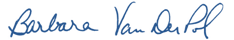 School of Medicine1 Sep 2020PERSONAL INFORMATIONName:			Barbara Van Der PolCitizenship:		USForeign Languages:	NoneHome Address:	22518 Iron Masters Loop			Mc Calla, AL  35111Phone:			317.658.2001RANK/TITLE		Rank:			ProfessorDepartment:		Medicine – Division of Infectious Diseases Business Address:	238 Zeigler Research Building			703 19th Street South			Birmingham, AL  35294			+1.205.975.4268HOSPITAL AND OTHER (NON ACADEMIC APPOINTMENTS)May 2019 – present	Associate Scientist, Center for Women’s Reproductive HealthJan, 2018 – present	Scholar, Sparkman Center for Global Health, UABAug 2016 – Aug 2023	Special Government Employee to the FDA Center for Devices & Radiological Health Microbiology PanelFeb, 2014 – present	Director, Infectious Diseases STD Clinical Research Organization, UAB School of MedicineAug, 2013 – present		Director, Infectious Diseases STD Laboratory, UAB School of Medicine May, 2013 – present		Affiliated Faculty, The Kinsey InstituteAug, 2012 –July, 2013	Director, Graduate Studies in Epidemiology & BiostatisticsMay, 2009 –July, 2013	Center for Sexual Health Promotion, Core FacultyJuly, 2007 –July, 2013	Director, Infectious Diseases Laboratory, Indiana University School of MedicinePROFESSIONAL CONSULTANTSHIPSJuly 2019 – present	Johns Hopkins POC Development External Advisory BoardNov 2018 – Nov 2019	STD Clinic Initiative Advisory BoardJune 2018 - 	Abbott Molecular Diagnostics Medical Advisory BoardMar 2018 – 2021	National Coalition of STD Directors, Advisor to Industry Advisory BoardJune 2016 – June 2018	Consultant, African Society for Laboratory Medicine (Caribbean Region)Mar 2016 – present		BD Diagnostics Advisory BoardJul 2015 – present	External reviewer for Johns Hopkins Point of Care Developmental Applications May  2014 –2015		Melinta Medical Advisory BoardDec.  2013 – present		Consultant, AFENET/CDC (Caribbean Region)Sept. 2013 – present		Roche Molecular Diagnostics Medical Advisory BoardOct.  2013 – present		Atlas Genetics Clinical Advisory BoardJan.  2012			Becton Dickinson Women’s Health Advisory Board May  2010			Abbott TB Diagnostics Advisory Board May 1999 – 2013		US Consultant, AMPATH Reference Laboratory, Eldoret, KenyaEDUCATIONUndergraduateDec, 1980	BS, Biological Sciences, Honors Program	Indiana University, Bloomington, INGraduateMay, 2000	Masters of Public Health, Epidemiology 	Indiana University, Indianapolis, IN	Oct, 2007	Doctor of Philosophy, Health Behavior 	Indiana University, Bloomington, INMILITARY SERVICENoneLICENSURENoneACADEMIC APPOINTMENTSOct 2019 – present		Professor of Medicine			UAB School of MedicineOct 2019 – present		Professor of Health Behaviors	UAB School of Public HealthAug, 2013 – 2019		Associate Professor 			UAB School of MedicineMay, 2013 – present		Affiliated Faculty	The Kinsey Institute, Indiana UniversityJuly, 2012 – July, 2013	Associate Professor	Indiana University School of Public HealthJuly, 2012 – July, 2013	Joint Appointment	Indiana University School of Medicine, July, 2010 – July, 2013	Assistant Professor 	Indiana University School of Public HealthJuly, 2010 – July, 2013	Joint Appointment 	Indiana University School of Medicine, July, 2010 – July, 2013	Joint Appointment	African Studies Program, July, 2007 – June, 2010	Assoc Res Professor	Indiana University School of MedicineAWARDS/HONORS/ELECTED POSTITIONS2019 – 2021		President-Elect, International Society for STD Research2018 – 2021		President, American STD Association2018 – 2021		Chair, North American Region, International Union Against STIs2016 – 2018		President Elect, American STD Association2015 – 2019		Member, ISSTDR Foundation	2014 – 2016		American STD Association Executive Committee Member2013 – 2017		Secretary General, International Society for STD Research2009 - 2015 		International Society for STD Research Executive Board 2000			Inductee, Delta Omega Honorary Society in Public Health 2004 –2005		President, Indiana University Department of Public Health, Alumni AssociationPROFESSIONAL SOCIETIES2017			National Coalition of STD Directors2014			African Society for Laboratory Medicine2011 			American College of Epidemiology2007			American Sexual Health Association 2006 			American Academy of Health Behavior 2000 			American Public Health Association2000 			International Union against Sexually Transmitted Infections1989 			American Sexually Transmitted Diseases Association 1984 			American Society for Microbiology BOARDS/COUNCILS/COMMITTEES 2018 – 2020		Member,  STD Clinic Advisory Board (National Coalition of STD Directors)2018 – 2020		Co-Chair, ASTDA/CDC STD Prevention meeting [Atlanta 2020]2018 – 2019		Co-Chair, ASTDA/CDC HIV Diagnostics Conference [Atlanta March 2019]2018 – 2019		Reviewer, ISSTDR Behavioral Track2018 – 2019		Member, ISSTDR Scholarship Committee2018 – 2019		Member, ISSTDR Fundraising Committee2018 – present		Scholar, Sparkman Center for Global Health2017 – 2019	Organizer, ASTDA Public Health/Industry/Academia Workshop [Scottsdale, AZ 2018 & 2019]2017 – 2018	Scientific Track Chair, ASTDA/CDC STD Prevention Meeting [Washington, DC 2018]2017 – 2018	Organizer, International Symposium on Human Chlamydial Infections [Zeist, The Netherlands, 2018]2017 – 2018		Member, IDSA Diagnostic Committee2016 – 2017		Chair, ISSTDR Scholarship Committee2014 – 2017		Ad hoc member, NIH Study Section ZRG1 IDM-W-(50) R2014 – 2017		Ad hoc member, NIH Study Section ZRG1 IDM-V (81) A2016			Reviewer, biennial African Society for Laboratory Medicine meeting2014 – 2016	International Organizer, 8th Meeting of the European Society for Chlamydia Research [Oxford, UK, 2016]2014 – 2016	Member, Scientific Organizing Committee, 8th Meeting of the European Society for Chlamydia Research [Oxford, UK, 2016]2014 – 2016		Member, NIH Study Section ZRG1 IDM-V (12)2012-13		Reviewer, IU Collaborative Research Grants2011– 2012	Member, CDC Advisory Committee for the 2012 National STD Prevention Meeting2011			Member, NIH Study Section ZAI-FDS-M (S1)2011 – 2013		Co- Chair, ISSTDR/IUSTI Congress Unification Committee2011 – 2014		Chair, Kinsey Institute Student Research Grant Review Committee2011 – 2013		Member, Indiana University GLBT Advisory Board 2010 – 2013 		Member, WHO Revision of Laboratory Diagnostics Manual Group2010 – 2013		Member Expert Panel for Duration of CT Infection, University of Bristol, UK2010 – 2011		Chair, ISSTDR Early Career Development Committee 2008 – 2014		Core Leader AMPATH Research Executive Committee 2010 	Member, CDC National Action Plan for Prevention, Detection & Management of Infertility 2009 			Member, CDC STD Diagnostic Guidelines Workgroup2008			Member, CDC Chlamydia Immunology Expert Panel 2006 – 2009		Volunteer, Clinical Laboratory Standards Institute PEPFAR (Africa) 2006			Member, Organizing Committee, NIH Self-Obtained Vaginal Swab Workshop2005 			Subject Matter Expert, CDC Region V Infertility Prevention Project PARTICIPATION AT NATIONAL & INTERNATIONAL MEETINGS2019	Symposium organizer:	ISSTDR Special Symposium.  The impact of advances in diagnostic technology on policy at the International Society for STD Research biennial meeting, Vancouver, July 20192019	Judge:  Poster presentation judge at the International Society for STD Research biennial meeting, Vancouver, July 20192018	Reviewer:  Abstracts for the biennial meeting of the African Society for Laboratory Medicine2018	Plenary Moderator:	Defining the Future of STD Prevention & Care: Past, Present & Future at the STD Engage Meeting of the National Coalition of STD Directors, Orlando, FL Nov 20182018	Symposium Chair:	The Role of the Laboratory in Controlling STIs at the IUSTI Asia Pacific Sexual Health Congress, Auckland Nov 20182018	Organizer & Judge:	Poster and Oral Presentations Awards. ASTDA/CDC STD Prevention Conference. Washington, DC Aug 20182018 	Symposium Chair:	From Bench To Bedside: Advances In Laboratory Diagnostics at the ASTDA/CDC STD Prevention Conference Washington, DC Aug 2018	2018	Plenary Moderator:	Opioids and STDs  at the ASTDA/CDC STD Prevention Conference Washington, DC August 2018	2017	Chair:	   New technologies for diagnosis, characterization and control of STIs/HIV Symposium.  STI & HIV World Congress.  Rio de Janeiro July 20172016	Symposium Chair:	 Bacterial Vaginosis, IUSTI Asia Pacific Conference, Okyama, Japan Dec 20162016	Commentator	: Poster Grand Rounds Presentation.  2016 STD Prevention Conference. Atlanta Sep 20162016	Judge:	  Poster and Panel Presentations. 2016 STD Prevention Conference. Atlanta Sep 20162016	Reviewer:  Abstract reviewer for the biennial meeting of the African Society for Laboratory Medicine2016	Session Moderator: 	Diagnostics. 8th Meeting of the European Society for Chlamydia Research. Oxford, UK. Sep 20162016	Session Panelist:  Surviving & Thriving: ASTDA Workshop for Young Investigators.  IUSTI World Meeting. Marrakech. May 20162016	Session Chair:  Advancing Prevention of STI through Innovations in Diagnostic Technology: Opportunities and New Horizons.  IUSTI World Meeting, Marrakech.  May 20162016	Session Moderator:	STI POC Policy Research Priorities. 2016 STAR STI-CTG Programmatic Meeting for POC STI Diagnostics, Silver Springs, MD Apr 20162015 	Session Moderator:  	Molecular Detection of Antimicrobial Resistance.  21st Biennial meeting of the ISSTDR, Brisbane Australia Sep 20152014	Session Moderator: 	Chlamydia Diagnostics Session. 13th International Symposium on Human Chlamydial Infections.  Pacific Grove June 20142013	Session Moderator & Presenter:  	STI & AIDS World Congress Roche Symposium. Next Generation CT/NG Screening: Results from the VENUS Clinical Trial. Presented at the 20th Biennial meeting of the ISSTDR, Vienna Austria July 20132013	Session Moderator: 	Alternative Screening Tools and Screening Sites. 20th Biennial meeting of the ISSTDR, Vienna Austria July 20132011	Rapporteur: 		Clinical & Basic Sciences Tracks, Biennial meeting of the International Society for STD Research, Quebec City, Canada, July 20112008	Session Moderator: 	NIH Microbicide Workshop, 2008UNIVERSITY SERVICE ACTIVITIES2018 – 	UAB Research Administration Network Group Member2018		UAB DOM Clinical Trials Task Force Member2018 – 2020	UAB DOM Research Development Group Chair2016 – 2018	UAB DOM Research Development Group Member2016 -  2018	UAB DOM Restructuring Research Incentives & Rewards Committee Chair2016 - 		UAB DOM Scientific Review Committee Clinical Reviewer and Vice-Chair2016 - 2018	UAB DOM Mentorship Assessment Task Force Chair2016		UAB DOM Medicine Trainee Research Symposium Judge2015 –2021 	UASOM Admissions Committee Member	2015		UAB DOM Medicine Trainee Research Symposium Judge2014		UAB DOM Strategic Planning PhD Working Group Member2013 –		UASOM Department of Medicine Research Strategic Planning Committee Member2014 – 	UASOM/UAB Undergraduate Health Professional Mentoring Program Member2012-2013	Indiana University School of Public Health Promotion & Tenure Committee2012-2013	Indiana University School of Public Health MPH Concentration Coordinators’ Committee2012-2013	Indiana University School of Public Health Research Committee2012-2013	Indiana University School of Public Health Graduate Studies Committee2012-2013	Indiana University School of Public Health Epidemiology & Biostatistics Faculty Search Committee2012		Indiana University Women in Science Competition Judge2012	Indiana University School of Public Health Reviewer, Faculty Research Support Program2012-2013 	Indiana University Internal Review Board, Behavioral Research2011		Indiana University HPER Global Advisory Committee 2011-2012	Indiana University Epidemiology Chair Search Committee 2011-2012	Indiana University Community & Urban Health Project Development Team 2011		Indiana University Women in Science Competition Judge2010-2012	Indiana University MPH Leadership Committee for School of HPER2010-2011	Indiana University Epidemiology Faculty Search CommitteeEDITORIAL BOARD MEMBERSHIPSAssociate EditorSexually Transmitted DiseasesEditorial & Review BoardsJournal of Clinical MicrobiologyExpert Review of Molecular DiagnosticsAmerican Journal of Health Behavior Review Board MemberAd Hoc ReviewerAmerican Journal of Public HealthAntimicrobial Agents & Chemotherapy	Clinical Infectious Diseases Journal of Clinical Microbiology		Clinical & Vaccine ImmunologyExpert Review of Molecular DiagnosticsInfection & Immunology			Journal of Adolescent HealthJournal of the American Medical AssociationJournal of Infectious DiseasesJournal of Mathematical Analysis and Application     Journal of Sex ResearchJournal of Sexual MedicineMicrobes& InfectionPLOS OneRetrovirology: Research & Treatment Sexual Health			WHO/STD Diagnostics InitiativeMAJOR RESEARCH INTERESTSI have been involved in laboratory-based epidemiologic and behavioral research in the field of sexually transmitted infections (STI) and HIV for more than 35 years. I have extensive experience with development and evaluation of molecular diagnostic assays and I have spent 2 decades working in sub-Saharan Africa and the Caribbean region providing technology transfer, capacity building and quality improvement training.  My research and service interests align as I try to assess how to best use new diagnostic tools to provide increased access to and utilization of sexual health care.TEACHING EXPERIENCEInvited Guest LecturesSpring		2019	E605	Epidemiology of HPVSpring		2019	E605	Vaccine Ethics Spring		2018	E605	Epidemiology of HPVSpring		2018	E605	Vaccine Ethics Spring		2017	E605	Epidemiology of HPVSpring		2017	E605	Vaccine EthicsSpring		2016	E605	Epidemiology of HPVSpring		2015	E698	Epidemiology of HPVCourses TaughtSpring		2013	E624	Social EpidemiologySpring		2013	E698	MPH Culminating Experience in EpiFall		2012	C650	MPH Culminating Experience in EpidemiologyFall 		2012	Y619	Infectious Diseases EpidemiologySpring		2012	C624	Social EpidemiologyFall		2011	T590	Introduction to Research MethodsFall		2010	T590	Introduction to Research MethodsSpring 		2010	H594	Program EvaluationCurriculum DevelopmentMPH Epidemiology Concentration – Indiana University 2010-2011Development of required competenciesDevelopment of required course content for Introduction to Research, Introduction to Epidemiology, Infectious Diseases Epidemiology & Social EpidemiologyDevelopment of Core Culminating ExaminationPhD in Epidemiology – Indiana University 2010-2011Development of program requirementsDevelopment of required competenciesGraduate Advising2018	Clarisse Engowei		PhD – Epidemiology2013	Randy Hubach			PhD – Health Behaviors2013	Margo Mullinax 		PhD – Health Behaviors2013	Kristen Gillett-Heacock	MPH – Epidemiology2013	Gauri Desai			MPH – Epidemiology2012	Emily McDonald		MPH – Epidemiology2012	Jake Hunnicutt		MPH – Epidemiology2012	Chanelle Wactor		MPH – Epidemiology2011	Sarah Mae Hizon		MPH – Epidemiology	2011	Phillip Aka			MPH – Epidemiology2011	Stephanie Flemming		MPH - Epidemiology2010	Veronica Halsema		MPH – Epidemiology2010	Michael Mannell		MPH - Epidemiology2010	Rickie Marker-Hoffman	MPH – EpidemiologyGraduate Thesis/Dissertation CommitteesAlison Footman	University of Alabama at Birmingham, School of Public Health. Committee co-ChairSteven G. Badman	University of New South Wales, Graduate Research School / Kirby Institute. Dissertation examinerRiona Matadin	University of KwaZulu-Natal, School of Laboratory Medicine and Medical. Dissertation examiner SciencesLisa Natoli	University of New South Wales, Graduate Research School. Dissertation examinerAlissa Davis	Indiana University Department of Epi/Biostats; Member, Qualifying Exam CommitteeApril Bell	Indiana University Department of Epi/Biostats; Chair, Qualifying Exam Committee Samantha Scott	Indiana University Department of Kinesiology, Master’s Thesis CommitteeChris Robbins	Indiana University Department of Applied Health Sciences, Doctoral Dissertation CommitteeDaniel Yeung		Indiana University Department of Epi/Biostats, Qualifying Exam CommitteeAndreia Alexander	Indiana University Department of Applied Health Sciences, Doctoral Dissertation CommitteeJosh Rosenberger	Indiana University Department of Applied Health Sciences, Doctoral Dissertation Committee Jasmine Newman	Indiana University Department of Biology, Doctoral Dissertation Committee; Chair, Qualifying Exam CommitteeEmily Hamilton		Indiana University Department of Kinesiology, Master’s Thesis CommitteeLeah Tanen		Indiana University Department of Kinesiology, Master’s Thesis CommitteeRose Ayikukwei	Indiana University Department of Applied Health Sciences, Doctoral Dissertation CommitteeAlexis Roth	Indiana University Department of Applied Health Sciences, Doctoral Dissertation CommitteeOther MentoringCasey Pinto		Penn State University – Hershey CampusBrandie Taylor	Temple UniversityLatesha Elopre	UAB SOM Fellow/Early  Career Nathan Stupiansky	IU Adolescent Medicine Post-Doctoral FellowJuanita Brand	Marion County Health Department/Ball State University, early career development menteeSue Mavedzenge	London School of Hygiene and Tropical Medicine Doctoral studentSimon Mates		Howard Medical Student Summer Internship ProgramAndrew Smith		IU Department of Public Health Master’s Project PreceptorValerie Suggs		IU Department of Public Health Master’s Project PreceptorAneesh Tosh		IU Adolescent Medicine FellowRyan Ly		IU Department of Public Health Master’s Project PreceptorEmily Jarvis		IU Department of Public Health Master’s Project PreceptorMichael Hogan	Howard Medical Student Summer Internship ProgramKatrina Samuels	Howard Medical Student Summer Internship ProgramAmanda Army		Indiana University School of MedicineColleen Kendrick	Indiana University School of Medicine 3rd & 4th year Student RotationsGreg Dawkins		Howard Medical Student Summer Internship ProgramVivian Ghindi		Howard Medical Student Summer Internship ProgramINVITED LECTURES – Regional2007	Utilization of Molecular Diagnostics in Resource Rich and Resource Constrained Settings. Presented at Roche Molecular Systems, Sep 20072007	Global Epidemiology of STD and Application of Molecular Diagnostics. Presented at Digene Corporation, July 20072007	State-of-the-Market Molecular Diagnostics: Effect of Molecular Diagnostics on Chlamydia Epidemiology.  Presented at Abbott Molecular Diagnostics, June 20072008	Confirmation of Chlamydia and Gonorrhea Results: Why, When & How? Roche VIP  Workshop, Indianapolis June 2008  2008	Abstinence State Changes in Adolescent Women.  Presented at Society for Research on Adolescence Development and Risk Symposium, May 20082009	Beyond the Result: Enhancing CT/GC Amplification Testing.  Presented at Association for Molecular Pathology Annual Meeting, Kissimmee FL, Nov 20092009	STD course for IU Infectious Disease Fellows, July 20092010	The Male Urethral Microbiome and STIs.  Presented at the Clinical Translational Sciences Institute Lafayette Retreat, Dec 20102010	Understanding the Male Urethral Microbiome.  Presented at the Clinical Translational Sciences Institute Bloomington Retreat, Nov 20102010	Using Organism Load as a Marker of Vaccine Effectiveness.  Presented at Glaxo-Smith Kline Chlamydia Vaccine Advisory Board Meeting, Atlanta, Sep 20102010	Advancements in Molecular Automation for the Clinical Laboratory.  Keynote Lecture.  Presented at the American Society for Clinical Laboratory Science Annual meeting, Los Angeles, July 2010. 2010	STD course for IU Infectious Disease Fellows, July 20102011	Findings about the Male Urethral Microbiome.  Presented at the Clinical Translational Sciences Institute Annual Meeting, Indianapolis, Apr 20112011	IU Student Health Staff Update on the CDC STD Treatment & Diagnosis Guidelines, Mar 2011 2011	Chlamydia and Gonorrhea: Are They Passé?  Presented at Roche Lunch & Learn, Pleasanton, CA Feb 20112012	Chlamydia/Gonorrhea Screening: Moving Farther Outside the Box! Illinois Society for Microbiology Fall Meeting, Des Plaines, IL  November 20122012	The Role of Laboratories in Global Health Research. Keynote Lecture. Indiana Global Health Research Working Conference.  Turkey Run State Park, IN October 20122012	Chlamydia & Gonorrhea Testing using non-Genital Samples.  NAATwork Café sponsored by BD Diagnostics.  Chicago, IL, May 20122012	Update on Chlamydia & Gonorrhea Screening in the US.  Presented at the South Central Association for Clinical Microbiology annual meeting.  Indianapolis, IN  March 20122012	Trichomonas vaginalis & HIV: Exacerbating Risk in sub-Saharan African Women. Chester A. Darling Distinguished Lectureship.  Allegheny College. March 2012.2012	Chlamydia & Gonorrhea Testing using non-Genital Samples.  NAATwork Café sponsored by BD Diagnostics.  Atlanta, GA  March 20122013	Further Outside the Box: Where is STD Screening Going?  Presentation for BD Marketing and R&D.  Sparks, MD  Jan 20132014	Update on the CDC STD Diagnostic Guidelines.  UAB STD Training Center Annual STD Update Conference.  29 October 20142014	What’s New with the CDC Chlamydia & Gonorrhea Laboratory Diagnostic Guidelines?  Presented at UAB Infectious Diseases Grand Rounds. 24 April 20142014	Racial Disparities in Knowledge, STI Screening History & Infection Rates.  Presented at the UAB Health Disparities Research Symposium.  20 Mar 20142015	Update on the CDC STD Diagnostic Guidelines.  UAB STD Training Center Presentation to Florida Department of Health Laboratories, Jacksonville, FL.  Feb 20152016	Sexual Health Panel:  STD diagnostic and treatment guidelines review.  Presented at the Transforming Molecular Testing Workshop. Mystic, CN Mar 20162016	The changing landscape of Infectious Diseases diagnostics presented at ID Grand Rounds, Feb, 2016INVITED LECTURES – National2009	Changing the Culture of Sample Collection for Chlamydia & Gonorrhea Diagnostics: Vaginal Swabs are In! Presented at the Clinical Virology Symposium, Apr 20092011	Evaluation of the cobas 4800 for Detection of Chlamydia and Gonorrhea.  Presented at the 111th annual meeting of the Society for Microbiology.  New Orleans, May, 20112012	Current Guidelines for Chlamydia & Gonorrhea Screening.  Presented at the American Society for Microbiology 112th Annual meeting.  San Francisco, CA June 20122012	Current Recommendations for Chlamydia & Gonorrhea Screening in the US.  Presented at the Association of Public Health Laboratories Annual meeting.  Seattle, WA  May 20122013	TV or not TV? Should screening for T. vaginalis be routine?  Presented at the Clinical Virology Symposium.  Daytona Beach, FL Apr 2013.2014 	Update on the CDC STD Diagnostic Guidelines.  Southern California American Society for Microbiology Annual meeting. 23 October 20142014	Update on the CDC STD Diagnostic Guidelines.  Roche Molecular Centers of Excellence Conference.  12 June 20142014	The CDC STD laboratory guidelines: what’s new and how does it impact you?  Presented at the Clinical Virology Symposium Pre-Symposium meeting for American Public Health Laboratories.  Daytona Beach, 26 April 2014.2015	Update on the CDC STD Diagnostic Guidelines.  UAB STD Training Center Presentation to California Department of Health Laboratory Directors Annual Meeting, San Diego, CA.  Oct 20152016	Incorporating trichomonas screening with CT/GC testing using the BD MAX Multi-Plex assay.  Presented at the 32nd annual Clinical Virology Symposium, Daytona Beach, FL  May 20162016	Use of cell phones to collect daily diary data in studies of sexual behaviors.  Presented at the Innovative Uses of Technology in HIV Clinical Trials Workshop.  Newark. Apr 20162016	Running amok: When technology outpaces the regulatory framework.  Presented at the STAR STI Clinical Trials Group Programmatic Meeting for Diagnostics.  Washington DC.  Apr 20162016	Reducing missed opportunities: Reconnecting HIV & STI screening.  Presented at the 2016 HIV Diagnostics Conference. Atlanta. Mar 20162017	Strange Bedfellows: The value of public/private partnerships.  Presented at the National Coalition of STD Directors Annual Meeting, Nov 2017, Washington DC2018	What’s on the Way and Where Will It Take Us? Presented at the STD Prevention Meeting, Aug 2018, Washington DCINVITED LECTURES – International2009	Expanding the Horizons of Chlamydia and Gonorrhea Screening (session Moderator).  Expanding Opportunities: A Variety of Sample Collection Possibilities for CT/GC Screening.  Presented at the 18th International Society for STD Research Bi-annual Meeting, London, June 20092009	Vaginal Swabs: The Recommended Specimen Type for CT/GC Screening in Women. Presented at the 18th International Society for STD Research Bi-annual Meeting, London, June 20092010	Interpreting Clinical Trial Data for US FDA Submissions. Keynote Lecture.  Presented at the Rotkreuz Symposium 2010, Rotkreuz, Switzerland, Nov 20102010	Time Motion Analysis of Chlamydia/Gonorrhea Diagnostic Systems.  Presented at the Rotkreuz Symposium 2010, Rotkreuz, Switzerland, Nov 20102010	Global TB Epidemiology Update.  Presented at the Abbott TB Diagnostic Advisory Board Meeting, London May 20102010	To Pee or Not to Pee?  What is the Best STD Test for ME?  Presented at Society for Adolescent Health & Medicine Annual Meeting, Toronto, Ontario, April 20102011	HSV, Trichomonas and HIV: The Perfect Storm.  Presented as a part of “Translating New Research Findings in STIs into Sexual Health and Clinical Practice”.  New Delhi, India.  November 2011 [Continuing Medical Education (CME) credits given]2011	Performance of the cobas® 4800 System for Detection of Chlamydia & Gonorrhea in Women.  Presented at the biennial meeting of the International Society for STD Research, Quebec City, Canada, July 20112011	A Major Advancement in the Molecular Diagnosis and Typing of Herpes Simplex Virus Infections using the BD HSV Qx Assays on the BD Viper System.  Presented at the biennial meeting of the International Society for STD Research, Quebec City, Canada, July 20112012	Moving Forward with Self-Obtained Samples.  Presented at the British Association for Sexual Health & HIV and American STD Association joint meeting. Brighton, UK June 2012.2013	New WHO STI Guidelines: Introduction and scaling up implementation, what does it take? Presented at the 20th Biennial meeting of the ISSTDR, Vienna Austria July 20132013	Molecular Testing: The Newest Technology to Diagnose Vaginitis caused by STIs. Presented at the 20th Biennial meeting of the ISSTDR, Vienna Austria July 20132013	Results for Today: Screening women quickly for CT/GC using the Xpert assay. Presented at the 20th Biennial meeting of the ISSTDR, Vienna Austria July 20132016	Advances in Trichomonas vaginalis diagnostics and research.  Mini-Plenary session at the 17th IUSTI World Congress.  Marrakech. May 2016Webinars2012	Understanding Clinical Trial Evaluations Data.  Sponsored by Roche Diagnostics.  Webinar presented July, 2012.2013	We’ve Come a Long Way Baby! Sponsored by Cepheid.  Presented Dec 20132013	TV or Not TV: Should Screening for Trichomonas vaginalis be Routine? Sponsored by BD Diagnostics. Webinar presented June 20132014	The CDC STD laboratory guidelines: What’s new and how does it impact you?  Keynote Address. BioConference Live. 28-30 May 20142018	Increasing STI Screening Coverage by Focusing on the End Users: Clinicians and Patients. Sponsored by Roche Molecular.  Presented Sep 20182019	Non-viral STIs in the Age of PrEP. Hosted by the Pan American Society for Clinical Virology. Presented live on 24 June 20192019	Considerations for Point-of-Care Tests. Hosted by the University of Washington STD Prevention Training Center. Presented live on 22 July 20192019	Resistance Guided Therapy for Mygoplasma genitalium: Application of Macrolide Resistance Testing Results. Hosted by the Center for Infectious Diseases Research and Policy. Presented live on 14 Oct 20192019	STI Pipeline – What’s on the way for diagnostics?.  Hosted by the National Coalition of STD Directors. Presented live on 9 December 2019GRANT SUPPORTFEDERAL & FOUNDATION GRANTS (CURRENT)1U19AI113212-01 (Hook)			6/2014-6/2019		[$1,768,423]		NIH-NIAIDThe UAB STI CRC: DiSCIS Laboratory Core	The Laboratory Core supports all projects in the U19 program with diagnostic and experimental laboratory testing as well as biorepository maintenance.Role:	Core Leader1U19AI113212-01 (Hook)			6/2014-6/2019		[$809,869]		NIH-NIAIDThe UAB STI CRC: Project 1 “Determining the Origins of NGU in Men through Evaluation of Sexual PartnershipsThis project is attempting to understand the relationship between the shared microbiota within a sexual dyad and the influence of those organisms on the presence of non-gonococcal urethritis in men.Role:	Co-Director5U19AI113173 (Marrazzo)			02/16-06/19		[$181,952]		NIH-NIAIDUniversity of Washington Sexually Transmitted Infections Cooperative Research Center		The Genital Microbiome as a Determinant of Sexual Health & Local ImmunityThis project is intended to develop and assess standardized techniques that will facilitate cross-intuitional comparisons of microbiome studies.Role: Site PI1R21DA043417 (Roth)		12/1/16 – 11/30/18		[$27,369]		NIH-NIDA	Drexel University College of Medicine	Packaging Pre-Exposure Prophylaxis to Prevent HIV Transmission Among Women who Inject DrugsThis project will improve our understanding of the ability of programs to provide PrEP services to marginalized populationsRole: Co-InvestigatorRobert Wood Johnson (Elopre)	01/2018-12/2021		[$420.000]Increasing Uptake of Prep in Urban and Rural Black Women in the SouthThis project will improve our understanding of the barriers and facilitators of PrEP service provision to women living in the rural SouthRole: Mentor/InvestigatorFEDERAL (PAST)HHSN272201300012I (Hook)	9/2014-5/2015				NIH-NIAIDTask Area 2 Task Order 2 “Case Control Study Implementation”	Role:	InvestigatorHHSN277201300121I (Hook)	9/2014-3/2015				NIH-NIAIDTask Area 1 Task Order 5 “Clearance Time of Gonococcal Nucleic Acid by Nucleic Acid Amplification Testing (NAAT)”Role:	Task Principal Investigator1U48DP005037-01 (Michael)	9/2014-9/2017				DHHS-CDCCITY Health II Center for the Study of Community Health     Role:	InvestigatorUH3- AI083980-01 	Urethral Microbiome of Adolescent Males Principal Investigator 		JD Fortenberry Roles:				Laboratory Director, Co-Investigator 			Agency:			NIH (HMP)Project Period:			7/2011-8/2013		UH2- DK083980-01	Urethral Microbiome of Adolescent Males Principal Investigator 		JD FortenberryRoles:				Laboratory Director, Agency:			NIH (HMP)Project Period:			67/2010-5/2011 		1R56AI090393-01	STRONG Project Principal Investigator 		MA OttRole:				Co-Investigator , Site PIAgency:			NIH (NIAID)Project Period:			7/2011-6/2012			HD059494-02 		Sexual Health Among Bisexual Men Principal Investigator 		BM DodgeRole:				Co-Investigator 		Agency:			NIH (NICHD)Project Period:			2/2010-4/2011			623-A-00-0-08-00 	AMPATH, controlling and preventing HIV/AIDS in western Kenya   Principal Investigator 		R EinterzRoles:				Co-Investigator, US Director, Laboratory Core 	Agency:			USAIDProject Period:			10/2012-7/2013*		*This project is still funded (through 2017), but my role has become unclear since changing institutions in AugustAltering our lens for the detection of cervical cancer: implementing HPV DNA testing among women at an urban STD clinicCo-Principal Investigator 	Barbara Van Der PolAgency:			NIH CTSA through the Indiana Clinical & Translational Sciences Institute Project Period:			2/2012-4/2014			Comparison of urogenital microbiome in urine and urethral swabsCo-Principal Investigator 	Barbara Van Der PolAgency:			NIH CTSA through the Indiana Clinical & Translational Sciences Institute Project Period:			7/2009-2/2011			Women’s reactions following serologic diagnosis of HSV-2 infection.Principal Investigator 		Barbara Van Der PolAgency:			NIH CTSA through the Indiana Clinical & Translational Sciences Institute Project Period:			3/2009-2/2011			INDUSTRY SPONSORED (ACTIVE)Abbott Molecular		10/18-09/19				[$598,706]Specimen Collection Protocol for the USA Assay Method ComparisonRole: PIAtlas Genetics		09/18-08/19				[$1, 851,648]IO-CTNG: A Multi-Centre Evaluation of the Atlas Genetics io CTNG System used in Centralised and Point of Care SettingsRole: PISpeedx			05/18-05/19				[$490,726]Prospective Multi Site Method Comparison Clinical Study of the Resistance Plus MG Diagnostic Accuracy in Detecting M Genitalium and Mutations Associated with Azithromycin ResistanceRole: PIAbbott Molecular		04/18-04/19				[$72.950]Specimen Collection Protocol for the (CE) Assay Method ComparisonRole: PILuminex Corporation	03/18-03/19				[$50,700]A Multi-Site, Research Study to Evaluate Patient Populations Symptomatic or Asymptomatic for Bacterial Vaginosis for the Development of a Vaginitis In Vitro Diagnostic AssayRole: PIUniversity of California -San Francisco	03/18-03/19		[$788,079]Rectal and Oropharyngeal Swabs to Diagnose Gonococcal and Chlamydial Infection in Men and WomenRole: PIRoche Molecular Systems	11/16-11/18				[$542,006]Evaluation of the Performance of the Cobas CT/NG Test for use on the Cobas 6800/8800 Systems for the Detection of Chlamydia Trachomatis (CT) and Neisseria Gonorrhoeae (NG) in Male and Female Urine, and in Female Vaginal and Endocervical Swabs, all Collected in Cobas PCR Media, and Cervical Samples Collected in PreservCyt SolutionRole: PIRheonix, Inc.			10/14-09/19				[$1,012,891]Clinical Specimen Collection Protocol for the Rheonix STI TRI-Plex Assay and Rheonix EncompassMDx WorkstationRole: PIINDUSTRY SPONSORED (PAST)Atlas							02/17-01/18IO-CTNG: A Multi-Centre Evaluation of the Atlas Genetics io CTNG System used in Centralised and Point of Care SettingsRoche							10/16-10/17Evaluation of the Performance of the Cobas CT/NG Test for use on the Cobas 6800/8800 Systems for the Detection of Chlamydia Trachomatis (CT) and Neisseria Gonorrhoeae (NG) in Male and Female Urine, and in Female Vaginal and Endocervical Swabs, all Collected in Cobas PCR Media, and Cervical Samples Collected in PreservCyt SolutionClick Diagnostics					09/16-08/17UAB ClickDx Custom Vaginal Swab CollectionBecton Dickinson					07/16-Clinical Evaluation of the BD MAX™ STI Plus Assay, when tested with the BD MAX SystemAtlas							04/16-12/16Atlas Genetics Clinical Acceptability StudyBeckman Coulter					06/15-05/16Multi-Specimen Procurement for VERIS Trichomonas Vaginalis (TV) and Chlamydia Trachomatis/Neisseria Gonorrhoeae (CTNG) Assay EvaluationBecton Dickinson					10/14-10/17Longitudinal Clinical Evaluation of the HPV Assay on the BD Viper LT System with Cervical SpecimensRoche							06/14-05/15Rectal Gonorrhea Screening in an HIV ClinicCentral Reference Laboratory for Phase 3 GC Treatment TrialPrincipal Investigator 		Barbara Van Der PolSponsor:			MelintaProject Period:			12/2013- 2014			($580,325 total costs)Prospective Collection of Urogenital Samples for IVD Product DevelopmentCo-Principal Investigator 	Barbara Van Der PolSponsor:			QiagenProject Period:			12/2013-11/2014		($71,910 total costs)Viper LT HPV Cobas-Athena TestingCo-Principal Investigator 	Barbara Van Der PolSponsor:			BD DiagnosticsProject Period:			1/2013-1/2016			($811,040 total costs)Clinical Evaluation of the BD MAX CT/GC/TV Assay, when tested with the BD MAX SystemCo-Principal Investigator 	Barbara Van Der PolSponsor:			BD DiagnosticsProject Period:			8/2012-7/2014			($217,946 total costs)Evaluation of the Performance of the cobas HSV AssayCo-Principal Investigator 	Barbara Van Der PolSponsor:			Roche Molecular SystemsProject Period:			4/2012-7/2014			($159,575 total costs)Clinical Agreement between the Viper LT System and the Viper XTR System using the BD CTQx and GCQx Amplified Assays Principal Investigator 		Barbara Van Der PolSponsor:			BD DiagnosticsProject Period:			5/2012-8/2013			($72,863 total costs)Evaluation of the Performance of the cobas CT/NG Test for Detection of Chlamydia trachomatis (CT) and Neisseria gonorrhoeae (NG) in Urogenital Swabs and Urine, and Cervical Samples Collected in PreservCyt SolutionPrincipal Investigator 		Barbara Van Der PolSponsor:			Roche Molecular SystemsProject Period:			4/2012-4/2013			($359,965 total costs)BIBLIOGRAPHYMANUSCRIPTS Peer-Reviewed, Published Jones RB, Katz BP, Van Der Pol B, Caine VA, Batteiger BE, Newhall WJ. Effect of blind passage and multiple sampling on recovery of Chlamydia trachomatis from urogenital specimens. J Clin Microbiol. 1986;24(6):1029-1033. Epub 1986/12/01. PMID: 3536994; PMCID:269092.Laughon BE, Ehret JM, Tanino TT, Van Der Pol B, Handsfield HH, Jones RB, Judson FN, Hook EW, 3rd. Fluorescent monoclonal antibody for confirmation of Neisseria gonorrhoeae cultures. J Clin Microbiol. 1987;25(12):2388-2390. Epub 1987/12/01. PMID: 3123514; PMCID:269495.Smith JW, Rogers RE, Katz BP, Brickler JF, Lineback PL, Van Der Pol B, Jones RB. Diagnosis of chlamydial infection in women attending antenatal and gynecologic clinics. J Clin Microbiol. 1987;25(5):868-872. Epub 1987/05/01. PMID: 3294888; PMCID:266106.Jones RB, Van Der Pol B, Katz BP. Effect of differences in specimen processing and passage technique on recovery of Chlamydia trachomatis. J Clin Microbiol. 1989;27(5):894-898. Epub 1989/05/01. PMID: 2745697; PMCID:267450.Jones RB, Van Der Pol B, Martin DH, Shepard MK. Partial characterization of Chlamydia trachomatis isolates resistant to multiple antibiotics. J Infect Dis. 1990;162(6):1309-1315. Epub 1990/12/01. PMID: 2230260.Van Der Pol B, Jones RB. Comparison of immunotyping of Chlamydia trachomatis by indirect fluorescent-antibody staining and radioimmunoassay. J Clin Microbiol. 1992;30(4):1014-1015. Epub 1992/04/01. PMID: 1572957; PMCID:265205.Byrne GI, Stephens RS, Ada G, Caldwell HD, Su H, Morrison RP, Van Der Pol B, Bavoil P, Bobo L, Everson S, et al. Workshop on in vitro neutralization of Chlamydia trachomatis: summary of proceedings. J Infect Dis. 1993;168(2):415-420. Epub 1993/08/01. PMID: 8335979.Van Der Pol B, Williams JA, Jones RB. Rapid antigen detection assay for identification of Chlamydia trachomatis infection. J Clin Microbiol. 1995;33(7):1920-1921. Epub 1995/07/01. PMID: 7665671; PMCID:228300.Batteiger BE, Lin PM, Jones RB, Van Der Pol B. Species-, serogroup-, and serovar-specific epitopes are juxtaposed in variable sequence region 4 of the major outer membrane proteins of some Chlamydia trachomatis serovars. Infect Immun. 1996;64(7):2839-2841. Epub 1996/07/01. PMID: 8698520; PMCID:174151.Katz BP, Blythe MJ, Van Der Pol B, Jones RB. Declining prevalence of chlamydial infection among adolescent girls. Sex Transm Dis. 1996;23(3):226-229. Epub 1996/05/01. PMID: 8724513.Ortiz L, Demick KP, Petersen JW, Polka M, Rudersdorf RA, Van Der Pol B, Jones R, Angevine M, DeMars R. Chlamydia trachomatis major outer membrane protein (MOMP) epitopes that activate HLA class II-restricted T cells from infected humans. J Immunol. 1996;157(10):4554-4567. Epub 1996/11/15. PMID: 8906834.Schachter J, Jones RB, Butler RC, Rice B, Brooks D, Van Der Pol B, Gray M, Moncada J. Evaluation of the Vidas Chlamydia test to detect and verify Chlamydia trachomatis in urogenital specimens. J Clin Microbiol. 1997;35(8):2102-2106. Epub 1997/08/01. PMID: 9230390; PMCID:229911.Steingrimsson O, Pawlak C, Van Der Pol B, Turner BP, Hjaltalin Olafsson J, Dolphin L, Williams JE, Peyton CE, Klepper RE, Jones RB, Anderson GD, Rashti N, Weissfeld AS, Pronovost A. Multicenter comparative evaluation of two rapid immunoassay methods for the detection of Chlamydia trachomatis antigen in endocervical specimens. Clin Microbiol Infect Dis. 1997;3(6):663-667. Epub 1997/02/01. PMID: 11864210.Jones RB, Van Der Pol B, Johnson RB. Susceptibility of Chlamydia trachomatis to trovafloxacin. J Antimicrob Chemother. 1997;39 Suppl B:63-65. PMID: 9222072.Arno JN, Xie C, Jones RB, Van Der Pol B. Identification of T cells that respond to serovar-specific regions of the Chlamydia trachomatis major outer membrane protein in persons with serovar E infection. J Infect Dis. 1998;178(6):1713-1718. Epub 1998/11/17. PMID: 9815224.Stothard DR, Williams JA, Van Der Pol B, Jones RB. Identification of a Chlamydia trachomatis serovar E urogenital isolate which lacks the cryptic plasmid. Infect Immun. 1998;66(12):6010-6013. Epub 1998/11/24. PMID: 9826386; PMCID:108762.Stothard DR, Van Der Pol B, Smith NJ, Jones RB. Effect of serial passage in tissue culture on sequence of omp1 from Chlamydia trachomatis clinical isolates. J Clin Microbiol. 1998;36(12):3686-3688. Epub 1998/11/18. PMID: 9817897; PMCID:105264.Zydlewski AW, Stothard DR, Van Der Pol B, Jones RB, Filo RS, Hasbargen JA. Is there a role for Chlamydia pneumoniae in hemodialysis vascular access thrombosis? Am J Kidney Dis. 2000;36(6):1122-1125. Epub 2000/11/30. doi: 10.1053/ajkd.2000.19813. PMID: 11096035.Van Der Pol B, Quinn TC, Gaydos CA, Crotchfelt K, Schachter J, Moncada J, Jungkind D, Martin DH, Turner B, Peyton C, Jones RB. Multicenter evaluation of the AMPLICOR and automated COBAS AMPLICOR CT/NG tests for detection of Chlamydia trachomatis. J Clin Microbiol. 2000;38(3):1105-1112. Epub 2000/03/04. PMID: 10699004; PMCID:86350.Martin DH, Cammarata C, Van Der Pol B, Jones RB, Quinn TC, Gaydos CA, Crotchfelt K, Schachter J, Moncada J, Jungkind D, Turner B, Peyton C. Multicenter evaluation of AMPLICOR and automated COBAS AMPLICOR CT/NG tests for Neisseria gonorrhoeae. J Clin Microbiol. 2000;38(10):3544-3549. Epub 2000/10/04. PMID: 11015361; PMCID:87434.Van Der Pol B, Ferrero DV, Buck-Barrington L, Hook E, 3rd, Lenderman C, Quinn T, Gaydos CA, Lovchik J, Schachter J, Moncada J, Hall G, Tuohy MJ, Jones RB. Multicenter evaluation of the BDProbeTec ET System for detection of Chlamydia trachomatis and Neisseria gonorrhoeae in urine specimens, female endocervical swabs, and male urethral swabs. J Clin Microbiol. 2001;39(3):1008-1016. Epub 2001/03/07. doi: 10.1128/JCM.39.3.1008-1016.2001. PMID: 11230419; PMCID:87865.Van Der Pol B, Martin DH, Schachter J, Quinn TC, Gaydos CA, Jones RB, Crotchfelt K, Moncada J, Jungkind D, Turner B, Peyton C, Kelly JF, Weiss JB, Rosenstraus M. Enhancing the specificity of the COBAS AMPLICOR CT/NG test for Neisseria gonorrhoeae by retesting specimens with equivocal results. J Clin Microbiol. 2001;39(9):3092-3098. Epub 2001/08/30. PMID: 11526134; PMCID:88302.Van Der Pol B. COBAS Amplicor: an automated PCR system for detection of C. trachomatis and N. gonorrhoeae. Expert Rev Mol Diagn. 2002;2(4):379-389. Epub 2002/07/26. doi: 10.1586/14737159.2.4.379. PMID: 12138503.Van Der Pol B, Williams JA, Smith NJ, Batteiger BE, Cullen AP, Erdman H, Edens T, Davis K, Salim-Hammad H, Chou VW, Scearce L, Blutman J, Payne WJ. Evaluation of the Digene Hybrid Capture II Assay with the Rapid Capture System for detection of Chlamydia trachomatis and Neisseria gonorrhoeae. J Clin Microbiol. 2002;40(10):3558-3564. Epub 2002/10/02. PMID: 12354846; PMCID:130850.Schachter J, McCormack WM, Chernesky MA, Martin DH, Van Der Pol B, Rice PA, Hook EW, 3rd, Stamm WE, Quinn TC, Chow JM. Vaginal swabs are appropriate specimens for diagnosis of genital tract infection with Chlamydia trachomatis. J Clin Microbiol. 2003;41(8):3784-3789. Epub 2003/08/09. PMID: 12904390; PMCID:179798.Barousse MM, Van Der Pol BJ, Fortenberry D, Orr D, Fidel PL, Jr. Vaginal yeast colonisation, prevalence of vaginitis, and associated local immunity in adolescents. Sex Transm Infect. 2004;80(1):48-53. Epub 2004/02/03. PMID: 14755036; PMCID:1758371.Alvarez-Olmos MI, Barousse MM, Rajan L, Van Der Pol BJ, Fortenberry D, Orr D, Fidel PL, Jr. Vaginal lactobacilli in adolescents: presence and relationship to local and systemic immunity, and to bacterial vaginosis. Sex Transm Dis. 2004;31(7):393-400. Epub 2004/06/25. PMID: 15215693.Van Der Pol B, Williams JA, Orr DP, Batteiger BE, Fortenberry JD. Prevalence, incidence, natural history, and response to treatment of Trichomonas vaginalis infection among adolescent women. J Infect Dis. 2005;192(12):2039-2044. Epub 2005/11/17. doi: 10.1086/498217. PMID: 16288365.Van Der Pol B, Kraft CS, Williams JA. Use of an adaptation of a commercially available PCR assay aimed at diagnosis of chlamydia and gonorrhea to detect Trichomonas vaginalis in urogenital specimens. J Clin Microbiol. 2006;44(2):366-373. Epub 2006/02/04. doi: 10.1128/JCM.44.2.366-373.2006. PMID: 16455885; PMCID:1392661.Raymond EG, Stewart F, Weaver M, Monteith C, Van Der Pol B. Impact of increased access to emergency contraceptive pills: a randomized controlled trial. Obstet Gynecol. 2006;108(5):1098-1106. Epub 2006/11/02. doi: 10.1097/01.AOG.0000235708.91572.db. PMID: 17077230.Smith-McCune KK, Tuveson JL, Rubin MM, Da Costa MM, Darragh TM, Shiboski SC, Van Der Pol B, Moscicki AB, Palefsky JM, Sawaya GF. Effect of Replens gel used with a diaphragm on tests for human papillomavirus and other lower genital tract infections. J L Gent Tract Dis. 2006;10(4):213-218. doi: 10.1097/01.lgt.0000225889.13916.c6. PMID: 17012985.Barousse MM, Theall KP, Van Der Pol B, Fortenberry JD, Orr DP, Fidel PL, Jr. Susceptibility of middle adolescent females to sexually transmitted infections: impact of hormone contraception and sexual behaviors on vaginal immunity. Am J Reprod Immunol. 2007;58(2):159-168. Epub 2007/07/17. doi: 10.1111/j.1600-0897.2007.00504.x. PMID: 17631009.Van Der Pol B. Trichomonas vaginalis infection: the most prevalent nonviral sexually transmitted infection receives the least public health attention. Clin Infect Dis. 2007;44(1):23-25. Epub 2006/12/05. doi: 10.1086/509934. PMID: 17143810.Tosh AK, Van Der Pol B, Fortenberry JD, Williams JA, Katz BP, Batteiger BE, Orr DP. Mycoplasma genitalium among adolescent women and their partners. J Adolesc Health. 2007;40(5):412-417. Epub 2007/04/24. doi: 10.1016/j.jadohealth.2006.12.005. PMID: 17448398; PMCID:1899169.Morrison CS, Wang J, Van Der Pol B, Padian N, Salata RA, Richardson BA. Pregnancy and the risk of HIV-1 acquisition among women in Uganda and Zimbabwe. AIDS. 2007;21(8):1027-1034. Epub 2007/04/26. doi: 10.1097/QAD.0b013e3280f00fc4. PMID: 17457097.Van Der Pol B, Kwok C, Pierre-Louis B, Rinaldi A, Salata RA, Chen PL, van de Wijgert J, Mmiro F, Mugerwa R, Chipato T, Morrison CS. Trichomonas vaginalis infection and Human Immunodeficiency Virus acquisition in African women. J Infect Dis. 2008;197(4):548-554. Epub 2008/02/16. doi: 10.1086/526496. PMID: 18275275.Hobbs MM, Van Der Pol B, Totten P, Gaydos CA, Wald A, Warren T, Winer RL, Cook RL, Deal CD, Rogers ME, Schachter J, Holmes KK, Martin DH. From the NIH: proceedings of a workshop on the importance of self-obtained vaginal specimens for detection of sexually transmitted infections. Sex Transm Dis. 2008;35(1):8-13. Epub 2007/12/25. doi: 10.1097/OLQ.0b013e31815d968d. PMID: 18157061.van de Wijgert JH, Morrison CS, Cornelisse PG, Munjoma M, Moncada J, Awio P, Wang J, Van Der Pol B, Chipato T, Salata RA, Padian NS. Bacterial vaginosis and vaginal yeast, but not vaginal cleansing, increase HIV-1 acquisition in African women. J Acquir Immune Defic Syndr. 2008;48(2):203-210. Epub 2008/06/04. doi: 10.1097/QAI.0b013e3181743936. PMID: 18520679.Tu W, Batteiger BE, Wiehe S, Ofner S, Van Der Pol B, Katz BP, Orr DP, Fortenberry JD. Time from first intercourse to first sexually transmitted infection diagnosis among adolescent women. Arch Pediatr Adolesc Med. 2009;163(12):1106-1111. Epub 2009/12/10. doi: 10.1001/archpediatrics.2009.203. PMID: 19996047; PMCID:3018688.van de Wijgert JH, Morrison CS, Brown J, Kwok C, Van Der Pol B, Chipato T, Byamugisha JK, Padian N, Salata RA. Disentangling contributions of reproductive tract infections to HIV acquisition in African Women. Sex Transm Dis. 2009;36(6):357-364. Epub 2009/05/13. doi: 10.1097/OLQ.0b013e3181a4f695. PMID: 19434010.Fife KH, Van Der Pol B, Roth AM, Brand J, Arno JN, Madlem J, Juliar BE, Katz BP, Williams JA, Zimet GD, Fortenberry JD. Implementation of routine access to Herpes Simplex Virus Type 2 antibody testing in a public health sexually transmitted disease clinic. Sex Transm Dis. 2009;36(11):724-728. Epub 2009/10/08. doi: 10.1097/OLQ.0b013e3181bc9a2f. PMID: 19809384.Nelson DE, Van Der Pol B, Dong Q, Revanna KV, Fan B, Easwaran S, Sodergren E, Weinstock GM, Diao L, Fortenberry JD. Characteristic male urine microbiomes associate with asymptomatic sexually transmitted infection. PLoS One. 2010;5(11):e14116. Epub 2010/12/03. doi: 10.1371/journal.pone.0014116. PMID: 21124791; PMCID:2991352.Dodge B, Van Der Pol B, Rosenberger JG, Reece M, Roth AM, Herbenick D, Fortenberry JD. Field collection of rectal samples for sexually transmitted infection diagnostics among men who have sex with men. Int J STD AIDS. 2010;21(4):260-264. doi: 10.1258/ijsa.2009.009056. PMID: 20378897.Morrison CS, Demers K, Kwok C, Bulime S, Rinaldi A, Munjoma M, Dunbar M, Chipato T, Byamugisha J, Van Der Pol B, Arts E, Salata RA. Plasma and cervical viral loads among Ugandan and Zimbabwean women during acute and early HIV-1 infection. AIDS. 2010;24(4):573-582. Epub 2010/02/16. doi: 10.1097/QAD.0b013e32833433df. PMID: 20154581; PMCID:3148071.Batteiger BE, Tu W, Ofner S, Van Der Pol B, Stothard DR, Orr DP, Katz BP, Fortenberry JD. Repeated Chlamydia trachomatis genital infections in adolescent women. J Infect Dis. 2010;201(1):42-51. Epub 8 Dec 2009. doi: 10.1086/648734. PMID: 19929379; PMCID:2791188.Mavedzenge SN, Van Der Pol B, Cheng H, Montgomery ET, Blanchard K, de Bruyn G, Ramjee G, van der Straten A. Epidemiological synergy of Trichomonas vaginalis and HIV in Zimbabwean and South African women. Sex Transm Dis. 2010;37(7):460-466. doi: 10.1097/OLQ.0b013e3181cfcc4b. PMID: 20562586.Van Der Pol B. Diagnosing vaginal infections: it's time to join the 21st century. Cur Infect Dis Rep. 2010;12(3):225-230. Epub 2011/02/11. doi: 10.1007/s11908-010-0096-1. PMID: 21308534.Lovvorn AE, Patnaik P, Walker CJ, Kwok C, Van Der Pol B, Chipato T, Byamugisha JK, Salata RA, Morrison CS. Variations in CD4 cell counts among HIV-uninfected and infected women in Uganda and Zimbabwe. Int J STD AIDS. 2010;21(5):342-345. doi: 10.1258/ijsa.2009.009020. PMID: 20498104.Dong Q, Nelson DE, Toh E, Diao L, Gao X, Fortenberry JD, Van Der Pol B. The microbial communities in male first catch urine are highly similar to those in paired urethral swab specimens. PLoS One. 2011;6(5):e19709. Epub 2011/05/24. doi: 10.1371/journal.pone.0019709. PMID: 21603636; PMCID:3094389.Rosenberger JG, Dodge B, Van Der Pol B, Reece M, Herbenick D, Fortenberry JD. Reactions to self-sampling for ano-rectal sexually transmitted infections among men who have sex with men: a qualitative study. Arch Sex Behav. 2011;40(2):281-288. Epub 2009/10/23. doi: 10.1007/s10508-009-9569-4. PMID: 19847636.Nowak RG, Gravitt PE, Morrison CS, Gange SJ, Kwok C, Oliver AE, Howard R, Van Der Pol B, Salata RA, Padian NS, Chipato T, Munjoma M, Celentano DD. Increases in human papillomavirus detection during early HIV infection among women in Zimbabwe. J Infect Dis. 2011;203(8):1182-1191. Epub 2011/04/01. doi: 10.1093/infdis/jiq172. PMID: 21451006; PMCID:3068021.Stupiansky NW, Van Der Pol B, Williams JA, Weaver B, Taylor SE, Fortenberry JD. The natural history of incident gonococcal infection in adolescent women. Sex Transm Dis. 2011;38(8):750-754. Epub 2011/02/15. doi: 10.1097/OLQ.0b013e31820ff9a4. PMID: 21317686.Taylor SN, Van Der Pol B, Lillis R, Hook EW, 3rd, Lebar W, Davis T, Fuller D, Mena L, Fine P, Gaydos CA, Martin DH. Clinical evaluation of the BD ProbeTec Chlamydia trachomatis Qx amplified DNA assay on the BD Viper system with XTR technology. Sex Transm Dis. 2011;38(7):603-609. Epub 2011/02/09. doi: 10.1097/OLQ.0b013e31820a94d2. PMID: 21301389; PMCID:3763498.Roth AM, Dodge BM, Van Der Pol B, Reece M, Zimet GD. Low acceptance of HSV-2 testing among high-risk women. Int J STD AIDS. 2011;22(6):329-331. Epub 2011/06/18. doi: 10.1258/ijsa.2010.010399. PMID: 21680668.Morrison CS, Chen PL, Nankya I, Rinaldi A, Van Der Pol B, Ma YR, Chipato T, Mugerwa R, Dunbar M, Arts E, Salata RA. Hormonal contraceptive use and HIV disease progression among women in Uganda and Zimbabwe. J Acquir Immune Defic Syndr. 2011;57(2):157-164. Epub 2011/03/02. doi: 10.1097/QAI.0b013e318214ba4a. PMID: 21358412; PMCID:3164299.Roth AM, Williams JA, Ly R, Curd K, Brooks D, Arno J, Van Der Pol B. Changing sexually transmitted infection screening protocol will result in improved case finding for trichomonas vaginalis among high-risk female populations. Sex Transm Dis. 2011;38(5):398-400. Epub 2011/01/11. doi: 10.1097/OLQ.0b013e318203e3ce. PMID: 21217417.Rosenberger JG, Reece M, Schick V, Herbenick D, Novak DS, Van Der Pol B, Fortenberry JD. Sexual behaviors and situational characteristics of most recent male-partnered sexual event among gay and bisexually identified men in the United States. J Sex Med.  2011;8(11):3040-3050. Epub 2011/09/03. doi: 10.1111/j.1743-6109.2011.02438.x. PMID: 21883941.Martinez O, Dodge B, Reece M, Schnarrs PW, Rhodes SD, Goncalves G, Munoz-Laboy M, Malebranche D, Van Der Pol B, Nix R, Kelle G, Fortenberry JD. Sexual health and life experiences: voices from behaviourally bisexual Latino men in the Midwestern USA. Cult Health Sex. 2011;13(9):1073-1089. Epub 2011/08/06. doi: 10.1080/13691058.2011.600461. PMID: 21815839; PMCID:3158839.Roth A, Van Der Pol B, Dodge B, Fortenberry JD, Zimet G. Future chlamydia screening preferences of men attending a sexually transmissible infection clinic. Sex Health. 2011;8(3):419-426. Epub 2011/08/20. doi: 10.1071/SH10017. PMID: 21851785.Martinez O, Dodge B, Goncalves G, Schnarrs P, Munoz-Laboy M, Reece M, Malebranche D, Van Der Pol B, Kelle G, Nix R, Fortenberry JD. Sexual behaviors and experiences among behaviorally bisexual Latino men in the Midwestern United States: implications for sexual health interventions. J Bisex.. 2012;12(2):283-310. Epub 2012/06/12. doi: 10.1080/15299716.2012.674865. PMID: 22685383; PMCID:3368508.Schnarrs PW, Dodge B, Reece M, Goncalves G, Martinez O, Van Der Pol B, Malebranche D, Murray M, Nix R, Fortenberry JD. Subjective Sexual Experiences of Behaviorally Bisexual Men in the Midwestern United States: Sexual Attraction, Sexual Behaviors, & Condom Use. J Bisex. 2012;12(2):246-282. Epub 2012/06/30. PMID: 22745592; PMCID:3382978.Nelson DE, Dong Q, Van Der Pol B, Toh E, Fan B, Katz BP, Mi D, Rong R, Weinstock GM, Sodergren E, Fortenberry JD. Bacterial communities of the coronal sulcus and distal urethra of adolescent males. PLoS One. 2012;7(5):e36298. Epub 2012/05/19. doi: 10.1371/journal.pone.0036298. PMID: 22606251; PMCID:3350528.Dodge B, Schnarrs PW, Reece M, Martinez O, Goncalves G, Malebranche D, Van Der Pol B, Nix R, Fortenberry JD. Individual and Social Factors Related to Mental Health Concerns among Bisexual Men in the Midwestern United States. J Bisex. 2012;12(2):223-245. Epub 2012/06/30. PMID: 22745591; PMCID:3383005.Rosenberger JG, Reece M, Schick V, Herbenick D, Novak DS, Van Der Pol B, Fortenberry JD. Condom use during most recent anal intercourse event among a U.S. sample of men who have sex with men. J Sex Med. 2012;9(4):1037-1047. Epub 2012/02/23. doi: 10.1111/j.1743-6109.2012.02650.x. PMID: 22353190.Meyerson BE, Crosby RA, Van Der Pol B, Zimet GD. Thinking differently about cervical cancer screening in high-risk populations. Am J Prev Med. 2012;43(2):221-224. Epub 2012/07/21. doi: 10.1016/j.amepre.2012.04.021. PMID: 22813689.Van Der Pol B, Taylor SN, Lebar W, Davis T, Fuller D, Mena L, Fine P, Gaydos CA, Martin DH, Hook EW, 3rd. Clinical evaluation of the BD ProbeTec Neisseria gonorrhoeae Qx amplified DNA assay on the BD Viper system with XTR technology. Sex Transm Dis. 2012;39(2):147-153. Epub 2012/01/18. doi: 10.1097/OLQ.0b013e3182372fd8. PMID: 22249304; PMCID:3725734.Roth AM, Rosenberger JG, Reece M, Van Der Pol B. A methodological approach to improve the sexual health of vulnerable female populations: incentivized peer-recruitment and field-based STD testing. J Health Care Poor Underserved. 2012;23(1):367-375. Epub 2012/05/31. doi: 10.1353/hpu.2012.0011. PMID: 22643484.Van Der Pol B, Liesenfeld O, Williams JA, Taylor SN, Lillis RA, Body BA, Nye M, Eisenhut C, Hook EW, 3rd. Performance of the cobas CT/NG test compared to the Aptima AC2 and Viper CTQ/GCQ assays for detection of Chlamydia trachomatis and Neisseria gonorrhoeae. J Clin Microbiol. 2012;50(7):2244-2249. Epub 2012/04/21. doi: 10.1128/JCM.06481-11. PMID: 22518864; PMCID:3405604.Taylor SN, Liesenfeld O, Lillis RA, Body BA, Nye M, Williams J, Eisenhut C, Hook EW, 3rd, Van Der Pol B. Evaluation of the Roche cobas(R) CT/NG test for detection of Chlamydia trachomatis and Neisseria gonorrhoeae in male urine. Sex Transm Dis. 2012;39(7):543-549. Epub 2012/06/19. doi: 10.1097/OLQ.0b013e31824e26ff. PMID: 22706217.Dodge B, Schnarrs PW, Goncalves G, Malebranche D, Martinez O, Reece M, Rhodes SD, Van Der Pol B, Nix R, Fortenberry JD. The significance of privacy and trust in providing health-related services to behaviorally bisexual men in the United States. AIDS Educ Prev. 2012;24(3):242-256. Epub 2012/06/09. doi: 10.1521/aeap.2012.24.3.242. PMID: 22676463; PMCID:3375875.Mavedzenge SN, Van Der Pol B, Weiss HA, Kwok C, Mambo F, Chipato T, Van der Straten A, Salata R, Morrison C. The association between Mycoplasma genitalium and HIV-1 acquisition in African women. AIDS. 2012;26(5):617-624. Epub 2012/01/03. doi: 10.1097/QAD.0b013e32834ff690. PMID: 22210630.Dodge B, Van Der Pol B, Reece M, Malebranche D, Martinez O, Goncalves G, Schnarrs P, Nix R, Fortenberry JD. Rectal self-sampling in non-clinical venues for detection of sexually transmissible infections among behaviourally bisexual men. Sex Health. 2012;9(2):190-191. Epub 2012/04/14. doi: 10.1071/SH11068. PMID: 22498165; PMCID:3334864.Van Der Pol B, Warren T, Taylor SN, Martens M, Jerome KR, Mena L, Lebed J, Ginde S, Fine P, Hook EW, 3rd. Type-specific identification of anogenital herpes simplex virus infections by use of a commercially available nucleic acid amplification test. J Clin Microbiol. 2012;50(11):3466-3471. Epub 2012/08/10. doi: 10.1128/JCM.01685-12. PMID: 22875892; PMCID:3486267.Roth A, Fortenberry JD, Van Der Pol B, Rosenberger J, Dodge B, Arno J, Waters J, Certo D, Reece M. Court-based participatory research: collaborating with the justice system to enhance sexual health services for vulnerable women in the United States. Sex Health. 2012;9(5):445-452. Epub 2012/10/06. doi: 10.1071/SH11170. PMID: 23036783.Dodge B, Schnarrs PW, Reece M, Goncalves G, Martinez O, Nix R, Malebranche D, Van Der Pol B, Murray M, Fortenberry JD. Community involvement among behaviourally bisexual men in the Midwestern USA: experiences and perceptions across communities. Cult Health Sex. 2012;14(9):1095-1110. doi: 10.1080/13691058.2012.721136. PMID: 22978551; PMCID:3463651.Montgomery ET, Van Der Pol B, van der Straten A, Ramjee G, de Bruyn G, Chipato T, Blanchard K, Padian NS, Team M. Discrepancies in diagnosis of incident HIV infection between antibody- and DNA-based tests in a phase III prevention trial in southern Africa. Int J STD AIDS. 2012;23(9):649-652. Epub 2012/10/04. doi: 10.1258/ijsa.2009.009124. PMID: 23033520.O'Neill CE, Seth-Smith HM, Van Der Pol B, Harris SR, Thomson NR, Cutcliffe LT, Clarke IN. Chlamydia trachomatis clinical isolates identified as tetracycline resistant do not exhibit resistance in vitro: whole-genome sequencing reveals a mutation in porB but no evidence for tetracycline resistance genes. Microbiol. 2013;159(Pt 4):748-756. Epub 2013/02/05. doi: 10.1099/mic.0.065391-0. PMID: 23378575.Roth AM, Rosenberger JG, Reece M, Van Der Pol B. Expanding sexually transmitted infection screening among women and men engaging in transactional sex: the feasibility of field-based self-collection. Int J STD AIDS. 2013;24(4):323-328. doi: 10.1177/0956462412472791. PMID: 23970665.Van Der Pol B. Trichomonas vaginalis: reviewing the available diagnostic testing options. MLO Med Lab Obs. 2013;45(8):18-20. Epub 2013/11/12.Hook EW, Van Der Pol B. Evolving gonococcal antimicrobial resistance: research priorities and implications for management. Sex Transm Infect. 2013;89 Suppl 4:iv60-62. Epub 2013/11/28. doi: 10.1136/sextrans-2013-051021. PubMed: 24243882Dodge B, Schnarrs PW, Reece M, Martinez O, Goncalves G, Malebranche D, Van Der Pol B, Nix R, Fortenberry JD. Sexual behaviors and experiences among behaviorally bisexual men in the midwestern United States. Arch Sex Behav. 2013;42(2):247-256. Epub 2011/12/22. doi: 10.1007/s10508-011-9878-2. PubMed PMID: 22187027; PMCID:3310970.Gaydos CA, Van Der Pol B, Jett-Goheen M, Barnes M, Quinn N, Clark C, Daniel GE, Dixon PB, Hook EW, 3rd, Group CNS. Performance of the Cepheid CT/NG Xpert Rapid PCR test for detection of Chlamydia trachomatis and Neisseria gonorrhoeae. J Clin Microbiol. 2013;51(6):1666-1672. Epub 2013/03/08. doi: 10.1128/JCM.03461-12. PubMed PMID: 23467600; PMCID:3716060.Van Der Pol B. Laboratory Support of Global Health Research. J Gen Intern Med. 2013. Epub 2013/06/26. doi: 10.1007/s11606-013-2458-5. PubMed PMID: 23797915; PMCID:3744279.Van Der Pol B. cobas(R) 4800: a fully automated system for the detection of Chlamydia trachomatis and Neisseria gonorrhoeae. Expert Rev Mol Diagn. 2013;13(2):131-140. Epub 2013/03/13. doi: 10.1586/erm.12.141. PubMed PMID: 23477553.Van Der Pol B, Taylor SN, Liesenfeld O, Williams JA, Hook EW, 3rd. Vaginal swabs are the optimal specimen for detection of genital Chlamydia trachomatis or Neisseria gonorrhoeae using the cobas 4800 CT/NG test. Sex Transm Dis. 2013;40(3):247-250. Epub 2013/02/15. doi: 10.1097/OLQ.0b013e3182717833. PubMed PMID: 23407470.Roth AM, Van Der Pol B, Fortenberry JD, Reece M, Dodge B, Certo D, Zimet GD. Herpes Simplex Virus type 2 serological testing at a community court: predictors of test acceptance and seropositivity among female defendants. Int J STD AIDS. 2013. Epub 2013/03/08. doi: 10.1177/0956462412472442. PubMed PMID: 23467289.Dize L, West S, Williams JA, Van Der Pol B, Quinn TC, Gaydos CA. Comparison of the Abbott m2000 RealTime CT assay and the Cepheid GeneXpert CT/NG assay to the Roche Amplicor CT assay for detection of Chlamydia trachomatis in ocular samples from Tanzania. J Clin Microbiol. 2013;51(5):1611-1613. Epub 2013/03/15. doi: 10.1128/JCM.00519-13. PubMed PMID: 23486714; PMCID:3647953.Won H, Ramachandran P, Steece R, Van Der Pol B, Moncada J, Schachter J, Gaydos C. Is there evidence of the new variant Chlamydia trachomatis in the United States? Sex Transm Dis. 2013;40(5):352-353. Epub 2013/04/17. doi: 10.1097/OLQ.0b013e3182841786. PubMed PMID: 23588122; PMCID:3744364.Martens MG, Fine P, Fuller D, Ginde SY, Hook EW, 3rd, Lebed J, Mena L, Taylor SN, Van Der Pol B. Clinical evaluation of a new Pap test-based method for screening of Chlamydia trachomatis and Neisseria gonorrhoeae using liquid-based cytology media. South Med J. 2013;106(9):506-512. doi: 10.1097/SMJ.0b013e3182a5f113. PubMed PMID: 24002555.Williams JA, Eddleman L, Pantone A, Martinez R, Young S, Van Der Pol B. Time-Motion Analysis of Four Automated Systems for the Detection of Chlamydia trachomatis and Neisseria gonorrhoeae by Nucleic Acid Amplification Testing. Journal of Laboratory Automation. 2014. 19:423-426 doi: 10.1177/2211068213511245. PubMed PMID: 24196751Roth AM, Van Der Pol B, Fortenberry JD, Dodge B, Reece M, Certo D, Zimet GD. The impact of brief messages on HSV-2 screening uptake among female defendants in a court setting: a randomized controlled trial utilizing Prospect Theory. J Health Comm. 2014. 20:230-236. doi: 10.1080/10810730.2014.920062. PubMed PMID: 25494832Van Der Pol B. Sexually transmitted infections in women. Scand J Clin Lab Invest Suppl. 2014;244:68-74; discussion 73. Epub 2014/08/02. doi: 10.3109/00365513.2014.936691. PubMed PMID: 25083897Hubach RD, Dodge B, Davis A, Smith AD, Zimet GD, Van Der Pol B. Preferred Methods of Sexually Transmitted Infection Service Delivery Among an Urban Sample of Underserved Midwestern Men. Sex Transm Dis. 2014;41(2):129-132. doi: 10.1097/OLQ.0000000000000082. PubMed PMID: 24413494Papp J, Schachter J, Gaydos C, Van Der Pol B. Recommendations for the laboratory-based cetection of Chlamydia trachomatis and Neisseria gonorrhoeae — 2014 Morb Mortal Weekly Rep. 2014;63(RR-2):1-24. Tanen L, Docherty CL, Van Der Pol B, Simon J, Schrader J. Prevalence of chronic ankle instability in high school and division I athletes. Foot & ankle specialist. 2014;7(1):37-44. Epub 2013/11/30. doi: 10.1177/1938640013509670. PubMed PMID: 24287210Williams JA, Ofner S, Batteiger BE, Fortenberry JD, Van Der Pol B. Duration of polymerase chain reaction-detectable DNA after treatment of Chlamydia trachomatis, Neisseria gonorrhoeae, and Trichomonas vaginalis infections in women. Sex Transm Dis. 2014;41(3):215-219. doi: 10.1097/OLQ.0000000000000102. PubMed PMID: 24521729.Van Der Pol B, Williams JA, Taylor SN, Cammarata CL, Rivers CA, Body BA, Nye M, Fuller D, Schwebke JR, Barnes M, Gaydos CA. Detection of Trichomonas vaginalis DNA by use of self-obtained vaginal swabs with the BD ProbeTec Qx assay on the BD Viper system. J Clin Microbiol. 2014;52(3):885-889. doi: 10.1128/JCM.02966-13. PMID: 24391200; PMCID:3957762.Ma L, Mancuso M, Williams JA, Van Der Pol B, Fortenberry JD, Jia Q, Myers L, Martin DH. Extensive variation and rapid shift of the MG192 sequence in Mycoplasma genitalium strains from patients with chronic infection. Infect Immun. 2014;82(3):1326-1334. doi: 10.1128/iai.01526-13. PubMed PMID: 24396043Alemnji G, Fonjungo P, Van Der Pol B, Peter T, Kantor R, Nkengasong J. The centrality of laboratory services in the HIV treatment and prevention cascade: The need for effective linkages and referrals in resource-limited settings. Aids Patient Care STDS. 2014;28(5):268-273. Epub 2014/04/20. doi: 10.1089/apc.2013.0356. PubMed PMID: 24742299Hubach RD, Dodge B, Goncalves G, Malebranche D, Reece M, Van Der Pol B, Martinez O, Schnarrs PW, Nix R, Fortenberry JD. Gender matters: condom use and nonuse among behaviorally bisexual men. Arch Sex Behav. 2014;43(4):707-717. Epub 2013/08/06. doi: 10.1007/s10508-013-0147-4; PubMed PMID: 23912775Schick V, Van Der Pol B, Dodge B, Baldwin A, Fortenberry JD. A mixed methods approach to assess the likelihood of testing for STI using self-collected samples among behaviourally bisexual women. Sex Transm Infect. 2015: 329-333. doi: 10.1136/sextrans-2014-051842. PubMed PMID: 25637328Meyerson B, Sayegh M, Davis A, Arno J, Zimet G, LeMonte A, Williams J, Barclay L, Van Der Pol B. Cervical cancer screening in an STD clinic: Adoption experiences from a Midwestern Clinic. Am J Public Health Nations Health. 2015; 105:e8-e13. doi:10.2105/AJPH.2014.302272. PubMed PMID: 25689199Davis A, Roth A, Brand J, Zimet GD, Van Der Pol B.  Coping Strategies and Behavioral Changes Following a Genital Herpes Diagnosis Among an Urban Sample of Underserved Midwestern Women.  Int J STD AIDS.  2015 doi: 10.1177/0956462415578955. PubMed PMID: 25792549Schick V, Dodge B, Van Der Pol B, Baldwin A, Fortenberry JD. Sexual behaviors, sex toy, and sexual safety methods reported by women who have sex with women and men. Sexual Health. 2015 doi: 10.1071/SH14045. PubMed PMID: 26028062Scott SA, Simon JE, Docherty CL, Van Der Pol, B.  Risk factors for sustaining a lower extremity injury in an army reserve officer training Corps cadet population.  Mil Med. 2015; 180:910-916. Doi:10.7205/MILMED-D-14-00618. PubMed PMID: 26226535Hickey RJ, Zhou X, Settles ML, Erb J, Malone K, Hansmann MA, Shew ML, Van Der Pol B, Fortenberry JD, Forney LJ.  Vaginal microbiota of adolescent girls prior to the onset of menarche resemble those of reproductive-age women.    mBio.  2015; 6:e00097-15.  doi:10.1128/mBio.00097-15. PubMed PMID: 25805726Davis A, Best J, Wei C, Luo Van Der Pol B,Meyerson B, Dodge B, Aalsma M, Tucker J and the Social Entrepreneurship for Sexual Health Research Group.  Intimate Partner Violence and Correlates with Risk Behaviors and HIV/STI Diagnoses Among Men Who Have Sex With Men and Men Who Have Sex with Men and Women in China: A Hidden Epidemic. Sex Transm Dis.  2015; 42:387-392. doi: 10.1097/OLQ.0000000000000302.  PubMed PMID: 26222752Van Der Pol B, Hook EWI, Williams JA, Smith B, Taylor SN. Performance of the BD CTQx and GCQx Amplified Assays on the BD Viper LT Compared With the BD Viper XTR System. Sex. Transm. Dis. 2015; 42:521-523. Doi: 10.1097/OLQ.0000000000000313. PubMed PMID: 26270114Davis A, Best J, Luo J, Van Der Pol B, Dodge B, Meyerson B, Aalsma M, Wei C, Tucker JD, Group SEfSHR.. Differences in risk behaviours, HIV/STI testing and HIV/STI prevalence between men who have sex with men and men who have sex with both men and women in China. Int. J. STD AIDS. 2015 doi: 10.1177/0956462415596302. PubMed PMID: 26185041Schick VR, Baldwin A, Bay-Cheng LY, Dodge B, Van Der Pol B, Fortenberry JD.  “First, I… then, we…”: exploring the sequence of sexual acts and safety strategies reported during a sexual encounter using a modified timeline followback method. Sex. Transm. Infect. 2015; 92:272-275. Doi: 10.1136/sextrans-2015-052207. PubMed PMID: 26359427Van Der Pol B.  Clinical and laboratory testing for Trichomonas vaginalis infection. J. Clin. Microbiol. 2016; 54:7-12. Doi: 10.1128/JCM.02025-15. PubMed PMID: 26491181Pfeiffer EJ, McGregor KA, Van Der Pol B, Hardy Hansen C, Ott MA. Willingness to Disclose Sexually Transmitted Infection Status to Sex Partners Among College-Aged Men in the United States. Sex Transm Dis. 2016;43(3):204-6. doi: 10.1097/olq.0000000000000420. PubMed PMID: 26859810Roth AM, Goldshear JL, Martinez-Donate AP, Welles S, Chavis M, Van Der Pol B.  Reducing missed opportunities: Pairing STI screening with syringe exchange services. Sex Transm Dis. 2016; 43:706-708. PubMed PMID: 27893601Van Der Pol B.  Type-specific detection of Herpes Simplex Virus Type 1 and Type 2 using the cobas® HSV 1and 2 Test on the cobas® 4800 platform. Expert Rev Molec Diagn. 2016; 16:1145-1154. doi: 10.1080/14737159.2016.1243473. PubMed PMID: 27687862Chatterji S, Bat-Cheng LY, Schick V, Dodge B, Baldwin A, Van Der Pol B, Fortenberry JD.  The year’s best: Interpersonal elements of bisexual women’s most satisfying sexual experiences in the past year.  J Sex Res. 2016; 5:1-12 doi: 10.1080/00224499.2016.1207056. PubMed PMID: 27494034Venner CM, Nankya I, Kyeyune F, Demers K, Kwok C, Chen PL, Rwambuya S, Munjoma M, Chipato T, Byamugisha J, Van Der Pol B, Mugyenyi P, Salata RA, Morrison CS, Arts EJ.  Infecting HIV-1 Subtype Predicts Disease Progression in Women in Sub-Saharan Africa.  EBioMedicine. 2016; Epub. doi:10.1016/j.ebiom.2016.10.014.  PubMed PMID: 27751765Schillinger JA, Katz BP, Markowitz LE, Braslins PG, Shrier LA, Madico G, Van Der Pol B, Orr DP, Rice PA, Batteiger BE. Genotype-Specific Concordance of Chlamydia trachomatis Genital Infection Within Heterosexual Partnerships. Sex Transm Dis. 2016;43:741-9. doi: 10.1097/olq.0000000000000525. PubMed PMID: 27835626 Baldwin A, Schick VR, Dodge B, Van Der Pol B, Herbenick D, Sanders SA, Fortenberry JD. Variation in Sexual Identification Among Behaviorally Bisexual Women in the Midwestern United States: Challenging the Established Methods for Collecting Data on Sexual Identity and Orientation. Arch Sex Behav. 2017; 46:1337-13348. doi: 10.1007/s10508-016-0817-0. PubMed PMID: 27488307Jordan SJ, Van Der Pol B, Hook EWI, MD. Utilization of the Cepheid Xpert® CT/NG Sample Adequacy Control to Determine the Influence of the Urethral Swab on Cellular Content in Post-Swab versus Pre-Swab Urine. Sex Transm Dis. 2017;44(1):68-9. doi: 10.1097/olq.0000000000000539. PubMed PMID: 27898567Van Der Pol B, Williams JA, Fuller D, Taylor SN, Hook EW. Combined Testing for Chlamydia, Gonorrhea, and Trichomonas by Use of the BD Max CT/GC/TV Assay with Genitourinary Specimen Types. J Clin Microbiol. 2017;55(1):155-64. doi: 10.1128/jcm.01766-16. PubMed PMID: 27795343Muzny CA, Harbison HS, Austin EL, Schwebke JR, Van Der Pol B, Hook EW, 3rd. Sexually Transmitted Infection Risk among Women Is Not Fully Explained by Partner Numbers. South Med J. 2017;110(3):161-7. Epub 2017/03/04. doi: 10.14423/smj.0000000000000621. PubMed PMID: 28257539. Cristillo AD, Bristow CC, Peeling R, Van Der Pol, B, de Cortina SH, Dimov IK, Pai NP, Jin Shin D, Chiu RYT, Klapperich C, Madhivanan P, Morris SR, Klausner JD. Point-of-Care Sexually Transmitted Infection Diagnostics: Proceedings of the STAR Sexually Transmitted Infection—Clinical Trial Group Programmatic Meeting. Sex Transm Dis. 2017;44(4):211-8. doi: 10.1097/olq.0000000000000572. PubMed PMID: 28282646.Van Der Pol B.  Profile of the triplex assay for detection of chlamydia, gonorrhea and trichomonas using the BD MAX™ System. Expert Rev Molec Diagn. 2017;17:539-547  doi: 10.1080/14737159.2017.1321988. PubMed PMID: 28425774Jordan SJ, Schwebke JR, Aaron KJ, Van Der Pol B, Hook EW. Meatal Swabs Contain Less Cellular Material and are Associated with a Decrease in Gram Stain Smear Quality Compared to Urethral Swabs in Men. J Clin Microbiol 2017. doi: 10.1128/jcm.00423-17.Andriesen J, Bull S, Dietrich J, Haberer JE, Van Der Pol B, Voronin Y, Wall KM, Whalen C, Priddy F. Using Digital Technologies in Clinical HIV Research: Real-World Applications and Considerations for Future Work. J Med Internet Res. 2017;19(7):e274. Epub 31.07.2017. doi: 10.2196/jmir.7513.Dionne-Odom J, Geisler WM, Aaron KJ, Waites KB, Westfall AO, Van Der Pol B, Xiao L. High Prevalence of Multidrug-Resistant Mycoplasma genitalium in HIV-infected Men who have Sex with Men in Alabama. Clin Inf Dis. 2017; 66:796-798f print: doi.org/10.1093/cid/cix853Roth AM, Aumaier B, Felsher M, Welles S, Martinez-Donate AP, Chavis M, Van Der Pol B.  An exploration of factors impacting pre-exposure prophylaxis eligibility and access among syringe exchange users. Sex Trans Dis. 2018; 45:217-221. doi: 10.1097/OLQ.0000000000000728Xiao L, Waites KB, Wang H, Van Der Pol B, Ratliff AE, Geisler WM.  Evaluation of a real-time PCR assay for detection of Mycoplasma genitalium and macrolide resistance-meditating mutations from clinical specimens.  Diag Microbiol Inf Dis. 2018;91:123-125. Doi:10.1016/j. diamicrobio.2018.02.002Jordan SJ, Aaron KJ, Schwebke JR, Van Der Pol B, Hook EWI. Defining the Urethritis Syndrome in Men Using Patient Reported Symptoms. Sex Transm Dis. 2018;45(7):e40-e2. doi: 10.1097/olq.0000000000000790. PMID: 00007435-201807000-00012.Roth AM, Tran NK, Chavis M, Van Der Pol B. Examining unmet needs: a cross sectional study exploring knowledge, attitudes, and sexually transmitted infection screening preferences among persons who inject drugs in Camden, New Jersey. Sex Transm Infect. 2018; 94:598-603.  Doi:10.1136/sextrans-2017-053498.Dionne-Odom J, Westfall AO, Van Der Pol B, Fry K, Marrazzo J. Sexually Transmitted Infection Prevalence in Women with HIV: Is There a Role for Targeted Screening? Sex Transm Dis. 201845(11):762. doi: 10.1097/olq.0000000000000852. PMID: 00007435-900000000-98249Gupta K, Bakshi RK, Van Der Pol B, Daniel G, Brown L, Press CG, et al. Repeated Chlamydia trachomatis infections are associated with lower bacterial loads. Epidemiol Infect. 2018:1-3. Doi:10-1017/S09050268818002704 Nye MB, Osiecki J, Lewinski M, Liesenfeld O, Young S, Taylor SN, Lillis RA, Body BA, Eisenhut C, Hook III EW, Van Der Pol B. Detection of Chlamydia trachomatis and Neisseria gonorrhoeae with the cobas CT/NG v2. 0 test: performance compared with the BD ProbeTec CT Qx and GC Qx amplified DNA and Aptima AC2 assays. Sex. Transm. Infect. 2019; 95:87-93. Doi: 10.1136/sextrans-2018-053545.Van Der Pol B, Daniel G, Kodsi S, Paradis S, Cooper CK. Molecular-based testing for sexually transmitted infections using samples previously collected for vaginitis diagnosis. Clin Infect Dis. 2019; 68(3):375-381. doi:10.1093/cid/ciy504Xiao L, Waites KB, Van Der Pol B, Aaron KJ, Hook III EW, Geisler WM. Mycoplasma genitalium Infections with Macrolide and Fluoroquinolone Resistance-Associated Mutations in Heterosexual African American Couples in Alabama. Sex Trans Dis. 2019; 46:18-24. doi: 10.1097/OLQ.0000000000000891 Craig-Kuhn MC, Granade C, Muzny CA, Van Der Pol B, Lillis R, Taylor SN, Schmidt N, Martin DH, Kissinger P. Optimal timing for Trichomonas vaginalis test of cure using nucleic acid amplification testing. Sex Transm Dis. 2019. Epub 2019/01/03. doi: 10.1097/OLQ.0000000000000968. PMID: 30601374.Van Der Pol B, Fife K, Taylor SN, Nye MB, Chavoustie SE, Eisenberg DL, Crane L, Hirsch G, Arcenas R, Marlowe EM. Evaluation of the performance of the cobas CT/NG test for use on the cobas 6800/8800 systems for detection of Chlamydia trachomatis and Neisseria gonorrhoeae in male and female urogenital samples. J Clin Microbiol. 2019;57(4):e01996-18. Epub 2019/01/18. doi: 10.1128/JCM.01996-18. PMID: 30651389; PMCID: PMC6440774.Aaron KJ, Van Der Pol B, Jordan SJ, Schwebke JR, Hook EW, 3rd. Delay in seeking health care services after onset of urethritis symptoms in men. Sex Transm Dis. 2019;46(5):317-20. Epub 2019/04/16. doi: 10.1097/OLQ.0000000000000976. PMID: 30985634; PMCID: PMC6481179.Shaw MK, Porterfield HS, Favaloro S, Dehon PM, Van Der Pol B, Quayle AJ, et al. Prevalence and cervical organism burden among Louisiana women with Trichomonas vaginalis infections. PLOS ONE. 2019;14(6):e0217041.Harrison SA, Olson KM, Ratliff AE, Xiao L, Van Der Pol B, Waites KB, Geisler WM.  Mycoplasma genitalium co-infection in women with Chlamydia trachomatis infection. Sex Transm Dis. 2019;46(10):e101-104Gettinger J, Van Wagoner N, Daniels B, Boutwell A, Van Der Pol B. Patients Are Willing to Wait for Rapid Sexually Transmitted Infection Results in a University Student Health Clinic. Sex Transm Dis. 2020;47(1):67-9. doi: 10.1097/OLQ.0000000000001083Footman A, Dionne-Odom J, Aaron KJ, Raper JL, Van Der Pol B. Performance of four molecular assays for detection of chlamydia and gonorrhea in a sample of HIV positive men who have sex with men. Sex Transm Dis. 2020; 47:158-161 . doi: 10.1097/OLQ.00000000000001115Van Der Pol B. A profile of the cobas® CT/NG assay on the cobas® 6800/8800 system for detection of Chlamydia trachomatis and Neisseria gonorrhoeae. Expert Rev Mol Diagn. 2020; 20:375-380. doi: 10.1080/14737159.2020.1724093. Van Der Pol B. A profile of the cobas® TV/MG test for the detection of Trichomonas vaginalis and Mycoplasma genitalium. Expert Rev Mol Diagn. 2020; 20:375-380. doi: 10.1080/14737159.2020.1714440. Chavez PR, Soehnlen M, Van Der Pol B, Gaynor AM, Wesolowski LG, Owen SM. Highlights from the 2019 HIV Diagnostics Conference: optimizing testing for HIV, STIs, and hepatitis C. Sex Transm Dis. 2020; 47(5S):S2-S7. doi: 10.1097/OLQ.00000000000001107Van Der Pol B, Waites KB, Xiao L, et al. Mycoplasma genitalium detection in urogenital specimens from symptomatic and asymptomatic men and women using the cobas TV/MG test. J Clin Microbiol. 2020; 58(e02124-19): 1-9. doi:10.1128/JCM.02124-19. Van Der Pol B, Taylor SN, Mena L, Lebed J, McNeil CJ, Crane L, Ermel A, Sukhija-Cohen A, Gaydos CA. Evaluation of the performance of a point-of-care test for chlamydia and gonorrhea. JAMA Network Open 2020; 3(5): e204819-eFelsher M, Bellamy S, Piecara B, Van Der Pol B, Laurano R, Roth AM. (in press). Applying the Behavioral Model for Vulnerable Populations to Pre-Exposure Prophylaxis Initiation among Women who Inject Drugs. AIDS Education and Prevention, 2020; 32 (6).Reviews, Reports, Editorials & LettersVan Der Pol, B.  Forward, in Chlamydia: The Silent Disease.  T. Moss, A. Woodland, Editors, 2007, Merit Publishing International: Weybridge, Surrey. Moss TR, Van Der Pol B. Dual infection with Neisseria gonorrhoeae and Chlamydia trachomatis. Int J STD AIDS. 2009;20(2):143-4. Epub 2009/02/03. doi: 10.1258/ijsa.2008.008408. PMID: 19182067.Roth AM, JG Rosenberger, J Waters, B Van Der Pol. Marion County Syphilis Elimination Project: understanding sex workers health-related issues. Indianapolis: Report for the Marion County Public Health Department; 2010.Van Der Pol, B.  Laboratory Systems Evaluation.  Prepared for the University of Zimbabwe-University of California San Francisco Program Executive Committee.  2011Van Der Pol, B.  Trichomonas vaginalis: It’s out there and it’s coming your way!  Med Lab Obs. 2013.Van Der Pol B. Chlamydia point-of-care diagnostics: caveat emptor. Sex Transm Infect. 2014;90(3):176-177. Epub 2014/04/11. doi: 10.1136/sextrans-2013-051445.Van Der Pol B.  Overcoming Barriers to STD Testing.  Advance/Laboratory pp.18-20. www.advanceweb.com April 2015 Van Der Pol, B.  New testing options fo Trichomans vaginalisrespond to growing awareness. Medical Laboratory Observer. 2016; 6:1-14.Van Der Pol B. Sexually Transmitted Infections and Human Immunodeficiency Virus: Are We Applying the Lessons Learned? Sex Transm Dis. 2017;44(3):141-2. doi: 10.1097/olq.0000000000000588. PMID: 00007435-201703000-00002. Van Der Pol B. We Have the Technology, but Should We Build the Test? Expert Rev Mol Diagn. 2018. doi: 10.1080/14737159.2018.1535905.Van Der Pol, B. The case for universal STI screening. Clinical Lab Prodcuts. 2018; pp20-25 Van Der Pol B.  Making the most of Point-of-Care testing for sexually transmitted diseases. Clin Inf Dis. 2019. On-line ahead of printBOOKS/BOOK CHAPTERSVan Der Pol B. The diagnosis of Chlamydia trachomatis genital infection, in International Handbook of Chlamydia, T. Moss, Editor. 2006, Alden Press: Halsemere, Surrey. 2nd ed. p. 39-54.Van Der Pol B. The diagnosis of Chlamydia trachomatis genital infection, in International Handbook of Chlamydia, T. Moss, Editor. 2007, Alden Press: Halsemere, Surrey. 3rd Ed. Thorton A, Stevich B, Arno J, Van Der Pol B. Sexually Transmitted Diseases. In: Mainous AI, Pomeroy C, editors. Management of Antimicrobials in Infectious Diseases: Humana Press; 2010.Van Der Pol B. The diagnosis of Chlamydia trachomatis genital infection, in T. Moss, Editor. International Handbook of Chlamydia, 4th end, Alden Press: Halsemere, Surrey. 2010. Van Der Pol B.  Trichomonas vaginalis Infections, in: Somesh G, Bhushan K, eds. Sexually Transmitted Infections 2nd Ed. New Delhi, India: Elsevier, 2012:pages 602-609Van Der Pol B, Unemo M.  Chapter 5: Chlamydial Infections. In: Unemo M, Ballard R, Ison C, Lewis D, Ndowa F, Peeling R, eds. Laboratory Diagnosis of Sexually Transmitted Infections including Human Immunodeficiency Virus.  Geneva, WHO Publications. 2013Adu-Sarkodie Y, Unemo M, Van Der Pol B.  Chapter 6: Trichomoniasis. In: Unemo M, Ballard R, Ison C, Lewis D, Ndowa F, Peeling R, eds. Laboratory Diagnosis of Sexually Transmitted Infections including Human Immunodeficiency Virus.  Geneva, WHO Publications. 2013Van Der Pol B and Nelson DE. Chapter 13. Microbial Communities of the Male Urethra. In: “Molecular Microbiology: Diagnostic Principles and Practices.” Eds. Persing DH, et. al. 3rd Edition 2016: pages 146-155Van Der Pol B, Gaydos CA.  Chapter 38.  Chlamydiae. In: Clinical Virology Manual”. Eds. Loefflholz MJ, Hodinka RL, Young SA, Pinsky BA.  Fifth Edition 2016: pages 545-559Van Der Pol B.  Chapter 17. Trichomonas vaginalis In: Diagnostics to Pathogenomics of Sexually Transmitted Infections. Eds. Singh SK.  2018: pages 341-356Proceedings of the 14th Internatinal Symposium on Human Chlamydial Infections.  Eds. Chernesky M, Clarke I, Gaydos C, Hook EW III, Moore S, Ouburg S, Paavonen J, Schachter J, Starnbach M, Stary A, Stephens R, Timms P, Van Der Pol B, Zhong G.  2018 PUBLISHED ABSTRACTSExtended Abstracts (4-page, Peer-reviewed, Indexed)Jones, R and B Van Der Pol. Chlamydia trachomatis isolates resistant to multiple antibiotics. in Seventh International Symposium on Human Chlamydia Infections. 1990. Harrison Hot Springs, British Columbia, Canada: Cambridge University Press.Peeling, R, W Bowie, J Dillon, R Jones, B Van Der Pol, D Low, et al. Standardization of antimicrobial susceptibility testing for Chlamydia trachomatis. in Eighth International Symposium on Human Chlamydial Infections. 1994. Chantilly, FranceBatteiger, BE, P Lin, B Van Der Pol, and R Jones. Epitope mapping of the major outer membrane protein (omp1) of Chlamydia trachomatis serovar E. in Eighth International Symposium on Human Chlamydial Infections. 1994. Chantilly, FranceJones, R and B Van Der Pol. Lack of correlation between acquisition of infection and ability of serum to neutralize chlamydial infectivity in vitro. in Eighth International Symposium on Human Chlamydial Infections. 1994. Chantilly, FranceKatz, BP, MJ Blythe, B Van Der Pol, and R Jones. Evaluation of a chlamydial control program among adolescent women. in Eighth International Symposium on Human Chlamydial Infections. 1994. Chantilly, FranceVan Der Pol, B, JA Williams, and R Jones. Competitive expansion of serovars E and F combined in tissue culture. in Ninth International Symposium on Human Chlamydial Infections. 1998. Napa Valley, CA.Van Der Pol, B, JA Williams, and NJ Smith. Reproducibility of three commercially available nucleic acid-based assays for detection of Chlamydia trachomatis and Neisseria gonorrhoeae from urine. in Tenth International Symposium on Human Chlamydial Infections. Schachter, Christiansen, Clarke, et al. (Eds) 2002.  p. 401-404Batteiger, BE, B Van Der Pol, DR Stothard, BP Katz, and D Fortenberry. Early natural history of treated and incident genital Chlamydia trachomatis infections in young women. in Tenth International Symposium on Human Chlamydial Infections. Schachter, Christiansen, Clarke, et al. (Eds) 2002.  p. 169-172Batteiger, BE, W Tu, BP Katz, M Temkit, L Meyer, B Van Der Pol, et al. Application of Chlamydia trachomatis diagnostic PCR to test multiple serial vaginal samples in a longitudinal study of adolescent women. in Eleventh International Symposium on Human Chlamydial Infections. Chernesky, Caldwell, Christiansen, et al. (Eds) 2006.  p.513-516Marshall, R, B Van Der Pol, JA Williams, J Schachter, J Moncada, S Ho, et al. New automated real time PCR technology for the detection of Chlamydia trachomatis and Neisseria gonorrhoeae. in Eleventh International Symposium on Human Chlamydial Infections. Chernesky, Caldwell, Christiansen, et al. (Eds) 2006.  p.517-520 Van Der Pol, B, U Reischl, M Alberdi, O Landt, A Herring, and R Peeling. Distribution of Chlamydia trachomatis organism load in urogenital specimens determined using quantitative PCR. in Eleventh International Symposium on Human Chlamydial Infections. Chernesky, Caldwell, Christiansen, et al. (Eds) 2006.  p.485-488Jones, R, JA Williams, and B Van Der Pol. Variation in ratio of EB to IFU among laboratory strains and patient isolates of Chlamydia trachomatis. in Eleventh International Symposium on Human Chlamydial Infections. Chernesky, Caldwell, Christiansen, et al. (Eds) 2006.  p.265-268Van Der Pol, B, JA Williams, S Taylor, W Tu, BP Katz, BE Batteiger, et al.  Chlamydia shedding during the weeks following infection in adolescent women. in Twelfth International Symposium on Human Chlamydial Infections. Schachter, Byrne, Caldwell, et al. (Eds). 2010  p.383-396 Van Der Pol B, Davis A, Dodge B, Zimet G.  Chlamydia positivity rates and knowledge among men within the social networks of STD clinic attendees.  in Thirteenth International Symposium on Human Chlamydial Infections. Schachter, Byrne, Chernesky, et al. (Eds) 2014.  p.433-436Hook EW III, Van Der Pol B, Gaydos CA, Taylor SN, Bachmann LH, Horner P, Birkmeir J, Persing D.  Towards molecular diagnosis of nongonococcal urethritis: The sample adequacy control.  in Thirteenth International Symposium on Human Chlamydial Infections. Schachter, Byrne, Chernesky, et al. (Eds) 2014.  p. 221-224Geisler W, Bakshi R, Aaron K, Van Der Pol B, Hook EW III. Factors influencing urogenital Chlamydia trachomatis clearance after treatment. in Proceedings of the Fourteenth International Symposium on Human Chlamydial Infections. Chernesky M, Clarke I, Gaydos C, et al. (Eds) 2018.  p. 383-387Van Der Pol B, Boutwell A, Daniel G, Hardy K, Gavrikova T, Aaron K. Distribution of Chlamydia trachomatis organism load in specimens determined using real-time PCR.  in Proceedings of the Fourteenth International Symposium on Human Chlamydial Infections. Chernesky M, Clarke I, Gaydos C, et al. (Eds) 2018.  p. 371-374Abstracts with Posters Presented at International MeetingsVan Der Pol B, RB Jones and M Shepard.  Recovery of Chlamydia trachomatis from the upper genital tract of infertile women.  8th International Society for STD Research, September 10-13, 1989, Copenhagen, Denmark.Jones RB, B Van Der Pol and B Katz.  Prevalence in Chlamydia trachomatis of heterotypic tetracycline (TCN) resistance and lack of association with short term treatment failures.  9th International Society for Sexually Transmitted Diseases, Banff, Alberta, Canada, October 6-9, 1991.Jones RB, B Van Der Pol, B Katz.  Lack of correlation of serum neutralizing antibodies to Chlamydia trachomatis with protection from recurrent infection.  ISSTDR-3, Helsinki, Finland,  Aug. 29-Sept. 1, 1993.Van Der Pol B, JA Williams, RB Jones.  Comparison of Kodak sure-cell, Syva DFA and cell Cultures for the detection of endocervical chlamydial infection.  ISSTDR-93, Helsinki, Finland.  Aug 29-Sept.1, 1993.  Peeling RW, JR Dillon, C Black, RB Jones, B Van Der Pol, DE Low, DH Martin, J Schachter,  J Moncada.  Standardization of antimicrobial susceptibility testing (AST) for Chlamydia trachomatis.  11th Meeting of the International Society for STD Research, New Orleans, Louisiana, USA. August 1995Jones RB, B Van Der Pol, K Wools.  Chlamydia trachomatis infection of the female urethra in the absence of detectable cervical infection.  3rd European Chlamydia Meeting.  Vienna Austria.  September 11-14, 1996.Van Der Pol B, JA Williams, RB Jones.  Distribution of serovars of Chlamydia trachomatis from cervical and urethral specimens.  12th Meeting of the International Society for Sexually Transmitted Diseases Research.  Seville, Spain  1997Williams JA, B Van Der Pol, RB Jones.  Evaluation of combined PCR for the detection of C. trachomatis and N. gonorrhoeae.  12th Meeting of the International Society for Sexually Transmitted Diseases Research.  Seville, Spain  1997Smith NJ, RB Jones, K Smith, CJ Lenderman, EW Hook, TC Quinn, CA Gaydos, B Van Der Pol.  Evaluation of The Becton Dickinson ProbeTec Thermophilic Strand Displacement Assay for the simultaneous amplification and detection of Chlamydia trachomatis  and Neisseria gonorrhoeae.  13th Meeting of the International Society for Sexually Transmitted Diseases Research.  Denver, CO  July, 1999Schillinger J, A Zaidi, K Hutchins, B Van Der Pol, RB Jones, C Black, R Johnson, L Markowitz, M St Louis.  Can the urine ligase chain reaction be used to quantify organism load in men infected with Chlamydia trachomatis? 13th Meeting of the International Society for Sexually Transmitted Diseases Research.  Denver, CO  July, 1999Tumwesigye E, B Van Der Pol, F Kambugo, T Tenywa, S Rwambuya, C Walker, C Whalen,  S Spinola, R Salata. The prevalence of laboratory-confirmed STDs at the National STD Referral Centre, Kampala, Uganda. Presented at the XIII International AIDS Conference, Durban, South Africa, July 2000. Abstract WePeC4378.Williams JA, B Van Der Pol, NJ Smith, RB Jones.  Comparison of the sensitivity of Chlamydia culture and PCR in a male population with a high prevalence of multiple sexually transmitted infections.  4th European Chlamydia Meeting  Helsinki, Finland August, 2000Schillinger JA, B Van Der Pol, J Lin, T Brown, J Williams, X-H Su, A Zaidi, B Katz, P Rice, B Batteiger, L Markowitz, CM Black.  Comparison of results of quantitative chlamydial culture performed at three different laboratories. 4th European Chlamydia Meeting  Helsinki, Finland  August, 2000Van Der Pol B, JA Williams, NJ Smith, BE Batteiger, AP Cullen, T Edens, K Davis, H Salim, VW Chou, L Scearce, J Blutman J, WJ Payne.  Comparison of the Semi-Automated Digene Rapid Capture System™ with the Manual System for the Hybrid Capture 2 Chlamydia Assay Using Endocervical Samples.  14th meeting of the International Society for Sexually Transmitted Diseases Research.  Berlin, Germany  June, 2001Williams JA, NJ Smith, B Van Der Pol.  Comparison of two commercially available nucleic acid amplification tests for the detection of Neisseria Gonorrhoeae using female urine. 14th meeting of the International Society for Sexually Transmitted Diseases Research.  Berlin, Germany  June, 2001Van Der Pol B, L Thompson, JD Fortenberry, DP Orr.  Validation of Gram’s stain for the detection of Neisseria Gonorrhoeae infection in asymptomatic men. 14th meeting of the International Society for Sexually Transmitted Diseases Research.  Berlin, Germany  June, 2001Van Der Pol B, V Gindi, E Tumwesigye, F Kambugu, C Whalen.  Prevalence of Selected Sexually Transmitted Infections in Women Attending the National STD Referral Centre in Kampala, Uganda. 14th meeting of the International Society for Sexually Transmitted Diseases Research.  Berlin, Germany  June, 2001Williams JA, NJ Smith, B Van Der Pol and the Center for Mental Health Services - Project Shield Collaborators.  Evaluation of female urine diluted in Fuji medium for the detection of Chlamydia trachomatis, Neisseria gonorrhoeae, and Trichomonas vaginalis by PCR. 14th meeting of the International Society for Sexually Transmitted Diseases Research.  Berlin, Germany  June, 2001Kendrick CS, JA Williams, B Van Der Pol.  Evaluation of a modified Amplicor PCR assay for the detection of Trichomonas vaginalis DNA using female endocervical and urine specimens. 14th meeting of the International Society for Sexually Transmitted Diseases Research.  Berlin, Germany  June, 2001Schmid G, B Van Der Pol, RB Jones, R Johnson. Further investigating the clinical importance of heterotypic resistant Chlamydia trachomatis. 14th meeting of the International Society for Sexually Transmitted Diseases Research.  Berlin, Germany  June, 2001Batteiger BE, JD Fortenberry, B Van Der Pol, DR Stothard, BP Katz.  Patterns of Chlamydia trachomatis infection in adolescent women by repeated sampling.  14th meeting of the International Society for Sexually Transmitted Diseases Research.  Berlin, Germany  June, 2001Madico G, PA Rice, B Batteiger, PG Braslins, LA Shrier, B Van Der Pol, J Papp, CM Black, LE Markowitz, JA Schillinger.  Quantification of Chlamydia trachomatis in clinical specimens using a touchdown enzyme time release asymmetric PCR (TETRA-PCR).  15th meeting of the International Society for Sexually Transmitted Diseases Research.  Ottawa, Canada  July, 2003Madico G, PA Rice, B Batteiger, B Van Der Pol, PG Braslins, LA Shrier, TE Breen.  Trichomonas vaginalis infection in sexual partnerships.  15th meeting of the International Society for Sexually Transmitted Diseases Research.  Ottawa, Canada  July, 2003 Schillinger JA, J Chapin, K Hutchins, P Braslins, L Shrier, G Madico, PA Rice, B Van Der Pol, T Breen, B Katz, D Orr, B Batteiger, J Papp, LE Markowitz.  Transmission of Chlamydia trachomatis between heterosexual sex partners; preliminary results from a concordance study.  15th meeting of the International Society for Sexually Transmitted Diseases Research.  Ottawa, Canada  July, 2003 Kahn A, B Van Der Pol, TE Breen, JD Fortenberry, DP Orr, BE Batteiger.  Sexually transmitted infections frequently differ between partners in sexual dyads.  15th meeting of the International Society for Sexually Transmitted Diseases Research.  Ottawa, Canada  July, 2003Williams JA, B Van Der Pol, BP Katz, BE Batteiger, DP Orr, JD Fortenberry.  Chlamydia trachomatis and Mycoplasma genitalium co-infection in the young women’s project cohort. 5th Meeting of the European Society for Chlamydia Research.  Budapest, Hungary September 2004. Van Der Pol B, JA Williams, BE Batteiger, DP Orr, JD Fortenberry.  Infection history and in vitro neutralizing antibodies against Chlamydia trachomatis.  5th Meeting of the European Society for Chlamydia Research.  Budapest, Hungary September 2004.Lenderman C, D Fuller, J Talbott, R Buckner, B Van Der Pol, J Williams, CL Cammarata, EW Hook. . Evaluation of the BD ProbeTec Urine Preservative Transport (UPT) for use with the BD ProbeTec ET Neisseria Gonorrhoeae Amplified DNA Assay. Presented at the 16th Biennial meeting of the International Society for Sexually Transmitted Diseases Research in Amsterdam 2005. Morrison CS, C Kwok, B Van Der Pol, A Rinaldi, T Chipato, F Mmiro, R Mugerwa, C Cohen, RA Salata. Incident Sexually transmitted Infections Among HIV-Infected Women in Uganda and Zimbabwe. Presented at the 16th Biennial meeting of the International Society for Sexually Transmitted Diseases Research in Amsterdam 2005.Williams J, B Van Der Pol, RB Jones, D Fuller, T Davis, CL Cammarata, CJ Lenderman, CA Aycock, EW Hook. Evaluation of the BD ProbeTec Urine Preservative Transport (UPT) for use with the BD ProbeTec ET Chlamydia trachomatis Amplified Assay. Presented at the 16th Biennial meeting of the International Society for Sexually Transmitted Diseases Research in Amsterdam 2005.Van Der Pol B, JA Williams, B E Batteiger. Comparison of Liquid Cytology Medium to Digene Specimen Transport Medium in the Digene Hybrid Capture Ct-GC Assay for detection of C. trachomatis and N. gonorrhoeae. Presented at the 16th Biennial meeting of the International Society for Sexually Transmitted Diseases Research in Amsterdam 2005.Williams J, JC Elkas, DK Kmak, BE Batteiger, B Van Der Pol. Comparison of the Manual Method and the Rapid Capture System using the Digene Hybrid Capture-2 HR HPV Assay for Detection of High-Risk HPV. Presented at the 16th Biennial meeting of the International Society for Sexually Transmitted Diseases Research in Amsterdam 2005.Van Der Pol B, RA Salata, T Chipato, F Mmiro, R Mugerwa, NS Padian, B Richardson, CS Morrison. Performance of an HIV Diagnostic Algorithm on Identification of Incident Infection. Presented at the 16th Biennial meeting of the International Society for Sexually Transmitted Diseases Research in Amsterdam 2005.Van Der Pol B, JA Williams, BP Katz, BE Batteiger, DP Orr, JD Fortenberry. Mycoplasma genitalium Infection Within Sexual Partnerships. Presented at the 16th Biennial meeting of the International Society for Sexually Transmitted Diseases Research in Amsterdam 2005.Williams J, B Van Der Pol, BE Batteiger, DP Orr, JD Fortenberry. The Natural History of Mycoplasma genitalium Infection in a Longitudinal Cohort of Adolescent Women in the Young Women’s Project. Presented at the 16th Biennial meeting of the International Society for Sexually Transmitted Diseases Research in Amsterdam 2005.Van Der Pol B, G Zimet, M Temkit, B Katz, D Orr, JD Fortenberry. Effect of Vaginal Moisturizer Use on Performance of PCR for Detection of C. trachomatis and N. gonorrhoeae. Presented at Microbicides 2006.  23rd April - 26th April 2006, Cape Town Van Der Pol B, C Kwok, A Rinaldi, RA Salata, F Mmiro, R Mugerwa, T Chipato, CS Morrison. Trichomonas vaginalis as a Risk Factor for HIV Acquisition.  Platform presentation at the XVI International AIDS Conference,13-18 August, 2006, TorontoVan Der Pol B, AM Roth, BM Dodge, JD Fortenberry.  A qualitative assessment of men’s preferences for accessing STI-screening services. Presented at the 18th Biennial meeting of the International Society for Sexually Transmitted Diseases Research in London 2009.Williams JA, B Van Der Pol.  High reproducibility of the Aptima Combo 2 CT/GC assay.  Presented at the 18th Biennial meeting of the International Society for Sexually Transmitted Diseases Research in London 2009Roth AM, B Van Der Pol, JM Brand, JN Arno, JD Fortenberry, GD Zimet, K Fife.  Uptake of a rapid HSV-2 serology test in an urban STD clinic.  Presented at the 18th Biennial meeting of the International Society for Sexually Transmitted Diseases Research in London 2009Dodge BM, J Rosenberger, B Van Der Pol, M Reece.  Acceptability of rectal self-sampling among MSM in community venues: a qualitative study.  Presented at the 18th Biennial meeting of the International Society for Sexually Transmitted Diseases Research in London 2009Rosenberger J, B Van Der Pol, BM Dodge, M Reece. Awareness of risk: rectal self-sampling for STD diagnostics.  Presented at the 18th Biennial meeting of the International Society for Sexually Transmitted Diseases Research in London 2009Roth AM, B Van Der Pol, NW Stupanski, JD Fortenberry.  Assessing the psychometric properties of the perceived STD threat scale among young adults.  Presented at the 18th Biennial meeting of the International Society for Sexually Transmitted Diseases Research in London 2009 Williams JA, B Van Der Pol.  Evaluation of the Uri Swab sponge collection device for the detection of Chlamydia trachomatis in urine.  Presented at the 18th Biennial meeting of the International Society for Sexually Transmitted Diseases Research in London 2009Rosenberger J, B Van Der Pol, JA Williams, MA Ott.  Acceptability of urine sample collection using a sponge-based device in a population of young men.  Presented at the 18th Biennial meeting of the International Society for Sexually Transmitted Diseases Research in London 2009Dodge B, B Van Der Pol, M Reece, O Martinez, D Malebranche, D Herbenick, JD Fortenberry.  An exploratory study of sexual health among bisexual Black, White, and Latino men in the Midwestern United States. International Academy of Sex Research, Prague, Czech Republic. 2010Zhou X, D Beck, M Settles, J Erb, MA Hansmann, AM Roth, C Robbins, B Van Der Pol, JD Fortenberry, LJ Forney.  Preliminary characterization of the vaginal and vulva microbiota in pre-menarcheal girls and their mothers based on deep 16S rRNA sequencing.  Presented at the International Human Microbiome Research Conference, St Louis, MO.  August 2010Van Der Pol B, JA Williams, EC Toh, W Van Der Pol, Q Dong, X Gao, KV Revanna, JD Fortenberry, DE Nelson. The urethral microbiome in health and STI: All urethritis is not created equal.  Presented at the International Human Microbiome Research Conference, St Louis, MO.  August 2010Dong Q, X Gao, KV Revanna, DE Nelson, EC Toh, JA Williams, JD Fortenberry, B Van Der Pol.  Urine specimen microbiomes are similar to those of paired urethral swabs. Presented at the International Human Microbiome Research Conference, St Louis, MO.  August 2010Nelson DE, B Van Der Pol , Q Don, E Sodergren, GM Weinstock, JD Fortenberry. The urethral and coronal sulcus microbiome of adolescent males. Presented at the International Human Microbiome Research Conference, St Louis, MO.  August 2010Nelson D, B Van Der Pol, Q Dong, D Mi, B Katz, E Sodergren, G Weinstock, JD Fortenberry.  Association of sexual exposures and the microbial composition of the urethral and coronal sulcus microbiota in adolescent males. Presented at the International Human Microbiome Congress. Vancouver, Mar 2011Nelson D, Q Dong, B Van Der Pol, D Mi, B Katz, G Weinstock, JD Fortenberry, E Sodergren. Stability of urethral microbiota in adolescent males. Presented at the International Human Microbiome Congress. Vancouver, Mar 2011Dong Q, B Van Der Pol, D Nelson, D Mi, B Katz, E Sodergren, G Weinstock, JD Fortenberry. Comparison of the coronal sulcus and urethral microbiota in adolescent males. Presented at the International Human Microbiome Congress. Vancouver, Mar 2011Huang M, L Corey, B Van Der Pol, E Hook, B Body, M Nye, S Taylor, M Martens, P Fine, S Ginde, J LeBed, L Mena, T Warren.  Comparison of the BD ProbeTec HSVQx assays, ELVIS viral culture system, and TaqMan real-time PCR assays in herpes simplex virus detection of external anogenital lesions. Presented at the 21st meeting of the European Congress on Clinical Microbiology and Infectious Diseases, Milan, May 2011Van Der Pol B, BA Body, M Nye, C Eisenhut, SN Taylor, O Liesenfeld.  Vaginal swabs are the optimal sample for screening women for Chlamydia and gonorrhea infection using the Roche cobas 4800 system.  Presented at the 21st meeting of the European Congress on Clinical Microbiology and Infectious Diseases, Milan, May 2011Rosenberger J, B Van Der Pol, D Herbenick, D Novak, M Reece, JD Fortenberry.  Bacterial STI Testing Among Men who have Sex with Men in the United States.   Presented at the 19th biennial meeting of the International Society for STD Research.  Quebec City, July, 2011Rosenberger J, B Van Der Pol, D Herbenick, D Novak, M Reece, JD Fortenberry.  Examining Risk in High Risk" Populations:  Measuring Sexual behavior among Men who have Sex with Men.  Presented at the 19th biennial meeting of the International Society for STD Research.  Quebec City, July, 2011Rosenberger, JG, B Van Der Pol, D Herbenick, D Novak, M Reece, JD Fortenberry.  Exploration of enema behaviors among men who have sex with men in the US.  Presented at the 19th biennial meeting of the International Society for STD Research.  Quebec City, July, 2011Roth AM, B Van Der Pol, M Reece, B Dodge, G Zimet.  Predictors of HSV-2 seroprevalence and willingness to accept a prescription for suppressive therapy among recently incarcerated women.  Presented at the 19th biennial meeting of the International Society for STD Research.  Quebec City, July, 2011Brand JE, B Van Der Pol, K Fife, GD Zimet.  A qualitative longitudinal study of post-diagnosis reactions among HSV-2 serologic positive women.  Presented at the 19th biennial meeting of the International Society for STD Research.  Quebec City, July, 2011Roth AM, JG Rosenberger, J Waters, JN Arno, B Van Der Pol.  Integrating public health into the sex worker community in Indianapolis.  Presented at the 19th biennial meeting of the International Society for STD Research.  Quebec City, July, 2011Van Der Pol B,  L Hires, SN Taylor, R Lillis, BA Body, MB Nye.  Evaluation of the Roche cobas 4800 for the detection of Chlamydia trachomatis and Neisseria gonorrhoeae using minimally invasive samples in women.  Presented at the 19th biennial meeting of the International Society for STD Research.  Quebec City, July, 2011Pantone A, SN Taylor, R Lillis, BA Body, MB Nye, B Van Der Pol.  Evaluation of the Roche cobas 4800 for the detection of Chlamydia trachomatis and Neisseria gonorrhoeae using endocervical specimens.  Presented at the 19th biennial meeting of the International Society for STD Research.  Quebec City, July, 2011Taylor SN, R Lillis, BA Body, MB Nye, JA Williams, B Van Der Pol.  Evaluation of the Roche cobas 4800 for detection of Chlamydia trachomatis and Neisseria gonorrhoeae in men.  Presented at the 19th biennial meeting of the International Society for STD Research.  Quebec City, July, 2011Van Der Pol B, LJ Hires, JA Williams, L Corey, EW Hook, M Nye, SN Taylor, M Martens, L Mena, T Warren. Clinical evaluation of the BD HSV2 Qx assay for the direct qualitative testing of HSV 2 as compared to viral culture and a laboratory-based PCR assay using male and female external anogenital lesions.  Presented at the 19th biennial meeting of the International Society for STD Research.  Quebec City, July 2011Van Der Pol B, A Pantone, JA Williams, L Corey, EW Hook, B Body, SN Taylor, P Fine, S Ginde, J LeBed. Clinical evaluation of the BD HSV1 Qx assay for the direct qualitative testing of HSV 1 as compared to viral culture and a laboratory-based PCR assay using male and female external anogenital lesions.  Presented at the 19th biennial meeting of the International Society for STD Research.  Quebec City, July 2011Williams JA, A Pantone, B Van Der Pol.  Chlamydia trachomatis detection by nucleic acid amplification using rectal swabs.  Presented at the 19th biennial meeting of the International Society for STD Research.  Quebec City, July 2011Van Der Pol B, JA Williams, A Pantone.  Using organism load of Chlamydia trachomatis and Neisseria gonorrhoeae in clinical specimens as an epidemiologic tool.  Presented at the 19th biennial meeting of the International Society for STD Research.  Quebec City, July, 2011Van Der Pol B, Pantone A, Williams JA.  Evaluation of three different diagnostic systems for the detection of Chlamydia trachomatis and Neisseria gonorrhoeae from oral specimens. Presented at the 20th biennial meeting of the ISSTDR, Vienna Austria July 2013Schwebke JR,  Van Der Pol B, Taylor SN, Smith B, Lebed J, Gaydos C, Fuller DD, Rivers CA, Aycock C, Nye MB.  Comparison of specimen type for the diagnosis of Trichomonas vaginalis (TV) using the BD Viper™ System in Extracted Mode. Presented at the 20th biennial meeting of the ISSTDR, Vienna Austria July 2013  Taylor SN, Smith B, Schwebke J, Lebed J, Fuller D, Lillis R, Gaydos CA, Van Der Pol B, Nye M, Body B.  Evaluation of female urine and vaginal swabs using the BD ProbeTec™ Trichomonas vaginalis Qx Amplified DNA Assay on the BD Viper™ System in Extracted Mode and a cleared NAAT TV Assay as compared to PIS. Presented at the 20th biennial meeting of the ISSTDR, Vienna Austria July 2013Van Der Pol B, Williams JA, Eddleman L, Fuller D, Taylor SN, Schwebke J, Lebed J, Smith B,  Nye M, Gaydos CA.  Evaluation of a new amplified DNA assay on the Becton Dickinson Viper System in Extracted Mode for the detection of Trichomonas vaginalis from vaginal specimens. Presented at the 20th biennial meeting of the ISSTDR, Vienna Austria July 2013Gaydos CA, Van Der Pol B, Jett-Goheen M, Barnes M, Quinn N, Clark C, Daniel GE, Dixon P, Hook EW II.  An easy to use real time PCR test for Chlamydia trachomatis and Neisseria gonorrhoeae providing results that can guide treatment choices before the patient leaves the clinic. Presented at the 20th biennial meeting of the ISSTDR, Vienna Austria July 2013Williams JA, Eddleman LJ, LeMonte A, Van Der Pol B.   Evaluation of a laboratory developed test for the detection of Trichomonas vaginalis using a modification of the Abbott m2000 Realtime System. Presented at the 20th biennial meeting of the ISSTDR, Vienna Austria July 2013Meyerson BE, Van Der Pol B, Arno JN, Zimet GD, Barclay L, Rivera I. Can STD clinics ride the cervical cancer screening bike? Experiences from an urban STD clinic. Presented at the 20th biennial meeting of the ISSTDR, Vienna Austria July 2013Schick V, Bell A, Neal C, Carberry J, Van Der Pol B, Dodge B, Fortenberry JD.  STI screening and diagnosis history among women who have sex with women and men(WSWM). Presented at the 20th biennial meeting of the ISSTDR, Vienna Austria July 2013Schick V, Bell A, Neal C, Carberry J, Van Der Pol B, Dodge B, Fortenberry JD.  Sexual behaviors and safety strategies of women who have sex with women and men (WSWM). Presented at the 20th biennial meeting of the ISSTDR, Vienna Austria July 2013Hubach R, Dodge B, Davis A, Smith AD, Zimet G, Van Der Pol B. Bacterial STD rates and preferred methods of STD service delivery among a sample of underserved Midwestern men. Presented at the 20th biennial meeting of the ISSTDR, Vienna Austria July 2013Williams JA, Weaver B, Van Der Pol B, Mi D, Fortenberry JD.  Mycoplasma genitalium DNA detected from adolescent males in a longitudinal cohort. Presented at the 20th biennial meeting of the ISSTDR, Vienna Austria July 2013Gorwitz R, Sereday K, Van Der Pol B, Kwok C, Morrison CS, Papp J, Xu F, Markowitz L.  Development and persistence of anti-chlamydial antibodies in women with incident chlamydial infections in Uganda and Zimbabwe. Presented at the 20th biennial meeting of the ISSTDR, Vienna Austria July 2013Van Der Pol B, Davis A, Smith AD, Williams JA, Zimet GD. Men's preferences for STD screening programs: initial prevalence of STD in the study population. Presented at the 20th biennial meeting of the ISSTDR, Vienna Austria July 2013Van Der Pol B,  Williams JA, Daniel G, Hook EW III, Taylor SN.  Performance of the BD MAX™ CT/GC/TV Assay for Detection of Chlamydia, Gonorrhea and Trichomonas.  Presented at the Spring meeting of the British Association for Sexual Health & HIV.  Glasgow, UK June 2015Elopre E, Van Wagoner N, Van Der Pol B, Whitfield M, Hook EW.  Factors Associated with Acceptance of Genital Herpes Testing for Black Patients Presenting for Care at an STD Clinic. . Presented at the 21st biennial meeting of the ISSTDR, Brisbane Australia Sep 2015Dixon P, Van Der Pol B, Swerdlow J, Cammarata S, Sun E, Hook EW.  Antimicrobial Susceptibilities of Persons with Gonorrhea at Multiple Sites are Accurately Reflected by Urogenital Specimens.  Presented at the 21st biennial meeting of the ISSTDR, Brisbane Australia Sep 2015Young S, Van Der Pol B, Taylor S, Fife K, Hook EW, Patel R, Ding K, Hemyari P, Duncan J, Tang S, Liesenfeld O, Osiecki J, Lewinski M.  Comparison of the cobas® HSV1/2 Test, Quidel Lyra™, BD ProbeTec™ HSV ½ Qx Assay and Sanger Sequencing using Clinician-collected Anogenital Lesion Swabs. Presented at the 21st biennial meeting of the ISSTDR, Brisbane Australia Sep 2015Geisler WM, Gorwitz R, Papp J, Van Der Pol B.  Influence of Chlamydia trachomatis Organism Load on Reinfection Risk. Presented at the 21st biennial meeting of the ISSTDR, Brisbane Australia Sep 2015Dionne-Odom J, Aaron K, Daniels B, Hook EW, Van Der Pol B.  Optimizing STI screening in HIV-infected men who have sex with men (MSM).  Presented at the 22nd biennial meeting of the ISSTDR, Rio de Janeiro July 2017Xiao L, Waites KB, Van Der Pol B, Ratliff AE, Geisler W.  Macrolide- and Fluoroquinolone-Resistant Mycoplasma genitalium in African Americans in Alabama.  Presented at the 22nd biennial meeting of the ISSTDR, Rio de Janeiro July 2017Bruce J, Van Wagoner N, Culver A, Aaron K, Van Der Pol B.  Offering STI testing in a community-based HIV prevention outreach program.  Presented at the 22nd biennial meeting of the ISSTDR, Rio de Janeiro July 2017Roth AM, Aumaier B, Piecara BL, Szep Z, Chavis M, Van Der Pol B. Pre-exposure prophylaxis (PrEP) eligibility and barriers to uptake among persons who inject drugs recruited from a Syringe Exchange Program (SEP). Presented at the 22nd biennial meeting of the ISSTDR, Rio de Janeiro July 2017Dionne-Odom J, Westfall AO, Napravnik S, Van Der Pol B, Mugavero M, Kitahata M, Moore R, Rodriguez B, Karris M, Geng E, Mayer K, Marrazzo JM. Prevalence of chlamydia, gonorrhea and risk behaviors among women living with HIV in the United States; 2007-2016.  Presented at the 2018 International Union Against STI World Conference, Dublin June 2018Dionne-Odom J, Westfall AO, Napravnik S, Van Der Pol B, Mugavero M, Kitahata M, Moore R, Rodriguez B, Karris M, Geng E, Mayer K, Marrazzo JM. HIV status is associated with incident and prevalent sexually transmitted infection during pregnancy in Alabama: 2000-2014.  Presented at the 2018 International Union Against STI World Conference, Dublin June 2018Van Der Pol B, Daniel G, Kodsi S, Paradis S, Cooper C.  Detection of co-infections with Sexually Transmitted Infections among women seeking care for Vaginitis.  Presented at the 2018 International Union Against STI World Conference, Dublin June 2018Pinninti S, Van Der Pol B, Daniel G, Fowler K, Boppana S. P242 Co-infections with cytomegalovirus (CMV) and sexually transmitted infections (STIs) in pregnant women. Sex Transm Infect. 2019;95(Suppl 1):A149-A. doi: 10.1136/sextrans-2019-sti.376.  Elopre L, Mcdavid C, Johnson B, Gordon B, Van Der Pol B, Marrazzo J, et al. P420 Understanding PrEP service delivery preferences among black women in urban and rural counties in the US deep south. Sex Transm Infect. 2019;95(Suppl 1):A200-A1. doi: 10.1136/sextrans-2019-sti.506.Dionne-Odom J, Long D, Westfall AO, Van Der Pol B, Mugavero M, Napravnik S, Crane H, Kitahata M, Moore R, Ridriguez B, Karris M, Geng E, Mayer K, Marrazzo J.  A new prediction model for chlamydia and gonorrhea screening in women with HIV.  Presented at the Conference on Retroviruses and Opportunistic Infections.  Boston, March 2019Balkus J, Proll S, Holm J, Srinivasan S, Dinwiddie D, Van Der Pol B, et al. P588 A multi-site comparative study to understand sources of variability in studies of the vaginal microbiota. Sex Transm Infect. 2019;95(Suppl 1):A262-A3. doi: 10.1136/sextrans-2019-sti.659. Presented at the 23rd meeting of the International Society for STD Research, Vancouver, July 2019Van Der Pol B, Hardy K, Boutwell A. P600 Mycoplasma genitalium positivity rates in the US. Sex Transm Infect. 2019;95(Suppl 1):A266-A. doi: 10.1136/sextrans-2019-sti.668. Presented at the 23rd meeting of the International Society for STD Research, Vancouver, July 2019Van Der Pol B, Daniel G, Engowei C, Dionne-Odom J. P604 Platform-agnostic reagents for detection of Mycoplasma genitalium. Sex Transm Infect. 2019;95(Suppl 1):A267-A8. doi: 10.1136/sextrans-2019-sti.672. Presented at the 23rd meeting of the International Society for STD Research, Vancouver, July 2019Hardick J, Tan L, Ingles C, Denver C, Van Der Pol B, Jensen J, et al. P620 Inclusivity, exclusivity, stability and prospective testing of two real-time PCR assays for Mycoplasma genitalium. Sex Transm Infect. 2019;95(Suppl 1):A274-A. doi: 10.1136/sextrans-2019-sti.688. Presented at the 23rd meeting of the International Society for STD Research, Vancouver, July 2019Aaron K, Brill I, Causey Z, Murphy K, Augenbraun M, Kassaye S, Van Der Pol B. P728 Correlates of syphilis in women living with and without HIV in the US women’s interagency HIV study (WIHS). Sex Transm Infect. 2019;95(Suppl 1):A315-A. doi: 10.1136/sextrans-2019-sti.789. Presented at the 23rd meeting of the International Society for STD Research, Vancouver, July 2019Taylor S, Daniel G, Torres-Chavolla E, Cooper C, Kodsi S, Van Der Pol B  P787  Trichomonas vaginalis positivity rates by HIV status among women in a clinical study. Sex Transm Infect. 2019;95(Suppl 1):A336-A. doi: 10.1136/sextrans-2019-sti.842. Presented at the 23rd meeting of the International Society for STD Research, Vancouver, July 2019Abstracts with Posters Presented at National MeetingsJones RB, B Van Der Pol.  Isolation of Chlamydia trachomatis from clinical specimens after prolonged passage in tissue culture.  American Society for Microbiology, 86th Annual Meeting, March 23-28, 1986, Washington, D.C.  Abst. No. C24.Smith JW, RE Rogers, BP Katz, JF Braickler, PL Lineback, B Van Der Pol,  RB Jones.  Comparison of semi-quantitative culture with MicroTrak and Chlamydiazyme for diagnosis of chlamydia, 26th ICAAC, 9-3-86, New Orleans, LA.Laughton BE, JM Ehret, HH Handsfield, RB Jones, FN Judson, T Tanino, B Van Der Pol.  Fluorescent monoclonal antibody for confirmation of Neisseria Gonorrhoeae cultures.  American Society for Microbiology, annual Meeting, March 10-6, 1987, Atlanta, GA.Nettleman MD, B Van Der Pol, RB Jones.  Evaluation of serological tests for diagnosis of Chlamydia trachomatis infection in low risk women.  27th Interscience Conference on Antimicrobial Agents and Chemotherapy, New York, NY, October 4-7, 1987, Abst. No. 730.  Jones RB, B Van Der Pol, BE Batteiger.  Prevalence of heterotypic resistance among isolates of C. trachomatis (Ct) from selected populations.  30th ICAAC meeting, October 22-24, 1990, Atlanta, Georgia.Williams JA, B Van Der Pol, RB Jones.  Comparison of a chemiluminescent EIA assay on urine specimens to cell culture for the detection of chlamydia.  95th General Meeting of the American Society of Microbiology.  May 21-25, 1995.  Washington, D.C.Van Der Pol B,  JA Williams, RB Jones.  Improved sensitivity of PCR for the detection of Chlamydia trachomatis using Chlamydia transport medium. 95th General Meeting of the American Society of Microbiology.  May 21-25, 1995.  Washington, D.C.Birch ME, M Goldman, AI Hartstein, B Van Der Pol, CA Gaydos, RB Jones.  Recovery of Chlamydia pneumoniae in culture of bronchoalveolar lavage specimens from immunosuppressed patients with pulmonary infiltrates.  1995 Meeting of the Infectious Diseases Society of America.  San Francisco, CA.  September, 1995Van Der Pol B, RB Jones.  In Vitro activity of cp99,219-27 against Chlamydia trachomatis . 35th Meeting of the Interscience Conference on Antimicrobial Agents & Chemotherapy.  San Francisco, CA.  September, 1995Van Der Pol B, RW Pool, RB Jones.  Use of a blocking assay for confirmation of Chlamydia infection identified by the Vidas antigen assay from swab & urine samples. 96th General Meeting of the American Society for Microbiology.  New Orleans, Louisiana. May 19-23, 1996.Ortiz L, K Demick, J Peterson, R Rudersdorf, M Angevine, R Jones, B. Van Der Pol,  R DeMars.  Chlamydia trachomatis “MOMP”: human T cell epitopes and HLA class II restriction elements.  96th General Meeting of the American Society for Microbiology.  New Orleans, Louisiana.  May 19-23, 1996.Leister SL, KA Crotchfelt, B Van Der Pol, RB Jones, K Smith, C Lenderman, EW Hook, TC Quinn and CA Gaydos.  Comparison of the BD ProbeTec ET system to Ligase Chain Reaction (LCR) for the detection of Chlamydia trachomatis (CT) and Neisseria Gonorrhoeae  (GC). 99th Annual Meeting of the American Society for Microbiology.  Chicago, IL  May, 1999Lenderman CJ, KR Smith, EW Hook, S Leister, C Gaydos, T Quinn, RB Jones and B Van Der Pol.  Evaluation of the BD ProbeTec ET System for Neisseria Gonorrhoeae and Chlamydia trachomatis diagnosis using urine or swab specimens from females attending STD clinics.  99th Annual Meeting of the American Society for Microbiology.  Chicago, IL  May, 1999.Salim H, T Edens, K Davis, AP Cullen, H Erdman, VW Chou, L Scearce, J Blutman, WJ Payne, B Van Der Pol, JA Williams, NJ Smith, BE Batteiger.  Comparison of Semi-Automated and Manual Hybrid Capture® 2 CT/GC DNA Test Methods on Cervical Specimens.  101st Annual Meeting of the American Society for Microbiology.  Orlando FL  May 2001Van Der Pol B, JA Williams, BE Batteiger, JD Fortenberry, DP Orr.  Multiple sexually transmitted infections within sexual dyads.  2002 National STD Prevention Conference.  San Diego, CA  March, 2002Van Der Pol B, BE Batteiger, DP Orr, JD Fortenberry.  Early incident STI in adolescent women.  2002 National STD Prevention Conference.  San Diego, CA  March, 2002Tosh A, B Van Der Pol, BP Katz, BE Batteiger, JA Williams, DP Orr, JD Fortenberry.  Mycoplasma genitalium infections among adolescent women and their partners.  Presented at the 2005 Annual Meeting of the Society for Adolescent Medicine in Los Angeles, CA.Marshall RL, J Robinson, J Yu, B Van Der Pol, JA Williams, SY Ho, JF Welk, J Lai-Zhang, KS Otis, and EM Webb. Detection of Chlamydia trachomatis and Neisseria Gonorrhoeae in clinical samples by the Abbott m2000 Automated Magnetic Sample Preparation Instrument combined with Multiplex Homogeneous Real-Time PCR and performance correlation to an on-market assay. Presented at the 106th ASM meeting, Orlando, Florida May 2006.Morrison CS, C Kwok, K Demers, L Murphy, A Rinaldi, B Van Der Pol, PL Chen, T Chipato, F Mmiro, E Arts, R Salata.  Predictors of high HIV-1 cervical viral loads during early HIV-1 infection among women in Uganda and Zimbabwe.  Presented at the 14th Conference on Retroviruses and Opportunistic Infections, 25-28 Feb, 2007, Los AngelesVan Der Pol B, D Brooks, K Curd, JN Arno.  Trichomonas vaginalis in a population at high risk for other STI and HIV.  Presented at the CDC STD Prevention Conference, March 10-13 2008, ChicagoWolfe D, Hook EW, Mena L, Taylor S, Van Der Pol B, Eckert K.  Evaluation of the BD Viper™ System in Extracted Mode to Detect Chlamydia trachomatis and Neisseria gonorrhoeae in Male Swab and Urine Specimens.  Presented at the Clinical Virology Symposium.  Daytona Beach, April 2008Lebed J, D Fuller, S Ginde, EW Hook, W LeBar, M Martens, W McCormack, L Mena, S Taylor, B Van Der Pol, C Meyers.  Performance of Surepath® preservative fluid specimens with the BD ProbeTec CT/GC Qx amplified DNA assays on the BD Viper™ System with XTR™ technology.  Presented at Clinical Virology Symposium, 17-22 April 2009, Daytona BeachRosenberger JG, B Dodge, B Van Der Pol, M Reece, A Roth, D Herbenick, JD Fortenberry.  A qualitative exploration of experiences with self-sampling for rectal sexually transmitted infections (STI) among men who have sex with men (MSM). American Public Health Association, Philadelphia, PA. 2009Blakely W, J Arno, C Campbell, B Van Der Pol.  Characteristics of African American MSM attending an STD clinic 2004-2009.  Presented at the 7th Biennial CDC STD Prevention Conference in Atlanta, GA 2010Wiehe S, J Arno, M Rosenman, B Van Der Pol, JD Fortenberry.  Missed opportunities for Chlamydia testing: A look into (non) overlapping clinical and public health data.  Presented at the 7th Biennial CDC STD Prevention Conference in Atlanta, GA 2010Robertson C, A Smith, J Arno, J Madlem, J Brand, B Van Der Pol, K Fife.  The integration of HSV2 serologic testing in a public health STD clinic.  Presented at the 7th Biennial CDC STD Prevention Conference in Atlanta, GA 2010Roth A, G Zimet, B Dodge, B Van Der Pol.  Low acceptance of HSV-2 testing among high-risk women.  Presented at the 7th Biennial CDC STD Prevention Conference in Atlanta, GA 2010Curd K, B Van Der Pol, C Knochel.  Home collection test kits for Gonorrhea and Chlamydia at alternative venues, pharmacy pilot project.  Presented at the 7th Biennial CDC STD Prevention Conference in Atlanta, GA 2010Madlem J, C Campbell, B Van Der Pol, J Arno.  A longitudinal evaluation of Quinolone Resistant N. Gonorrhoeae and effects of treatment change.  Presented at the 7th Biennial CDC STD Prevention Conference in Atlanta, GA 2010Roth A, J Rosenberger, B Van Der Pol, M Reece.  Condom negotiation during transactional sexual exchanges.  Presented at the 7th Biennial CDC STD Prevention Conference in Atlanta, GA 2010Waters J, J Arno, B Van Der Pol, M Arnold, A Roth, K Curd.  Integrating public health into the sex worker community in Indianapolis.  Presented at the 7th Biennial CDC STD Prevention Conference in Atlanta, GA 2010Rosenberger J, A Roth, M Reece, B Van Der Pol.  Acceptability of STI testing among women and men engaging in transactional sex. Presented at the 7th Biennial CDC STD Prevention Conference in Atlanta, GA 2010Smith A, C Robertson, B Van Der Pol.  Streamlining services to increase patient capacity at an urban STD clinic.   Presented at the 7th Biennial CDC STD Prevention Conference in Atlanta, GA 2010 Roth AM, JG Rosenberger, M Reece, B Van Der Pol.   Risk negotiation in transactional sexual exchanges.  Annual Meeting of the Desiree Alliance, Las Vegas. 2010Roth A M, JD Fortenberry, G Zimet, B Dodge, B Van Der Pol, M Reece.  Community-based participatory research with the justice system to enhance STI testing and treatment. Annual Meeting of the American Public Health Association, Denver. 2010Dodge B, R Nix, O Martinez, M Reece, B Van Der Pol, PW Schnarrs, D Malebranche, JD Fortenberry. Connecting hidden communities for research collaboration: a community-based study of sexual health among bisexual men. Annual Meeting of the American Public Health Association, Denver. 2010Roth AM, B Dodge, B Van Der Pol, M Reece, G Zimet.  Court-based herpes simplex 2 point-of-care testing: collaborating with the judicial system to improve access to sexual health screening. Presented by Roth at the Society for Adolescent Health & Medicine Conference, Seattle, WA, April 2011.  Van Der Pol B, JA Williams, A Pantone, SN Taylor. Reproducibility of the BD HSV Qx assays using universal transport medium and Qx swab diluent or Qx swab diluent for detection of HSV-1 and 2.  27th annual meeting of the Clinical Virology Society. Daytona Beach, May, 2011Hires LJ, JA Williams, A Pantone, B Van Der Pol.  Time-motion analysis of three automated and one semi-automated platforms for the detection of Chlamydia trachomatis and Neisseria Gonorrhoeae by NAAT.  111th annual meeting of the American Society for Microbiology, New Orleans, May, 2011Pantone A, JA Williams, LJ Hires, B Van Der Pol. Reproducibility of Chlamydia trachomatis and Neisseria Gonorrhoeae quantification standards using a commercially available assay.  111th annual meeting of the Society for Microbiology.  New Orleans, May, 2011Farrell M, P Fine, C Cammarata, SN Taylor, EW Hook, B Van Der Pol, B Body, M Nye, M Martens, S Ginde, J LeBed, L Mena, L Corey, T Warren. Clinical evaluation of the BD ProbeTec HSV1 and HSV2 Qx amplified DNA assays for the direct qualitative testing of HSV 1 & 2 from lesions collected with the Qx swab from men and women. 111th annual meeting of the Society for Microbiology.  New Orleans, May, 2011Dodge B, P Schnarrs, G Goncalves, M Reece, O Martinez, D Malebranche, R Nix, B Van Der Pol,  JD Fortenberry. Administering Sexual Health-Related Services to Bisexual Men: Privacy, Trust, and Appropriate Messaging. Annual Meeting of the American Public Health Association, Washington DC. Nov 2011 [Winner Best Overall Abstract, NIV/AIDS Section]Rosenberger, J.G., Schick, V., Van Der Pol, B., Herbenick, D., Novak, D.S., & Fortenberry, J.D., and Reece, M. (November, 2011). Enema Attitudes and Behaviors among Gay and Bisexual Men in the United States. Presented at the annual meeting of the Society for the Scientific Study of Sexuality. Houston, Texas.Dodge B, Schnarrs P, Goncalves G, Reece M, Martinez O, Malebranche D, Nix R, Van Der Pol B, Fortenberry JD. Subjective experiences of behaviorally bisexual men: Attraction, behaviors, and condom use, 140th Annual meeting of the American Public Health Association, San Francisco, CA November 2012Schick, V., Bell, A., Neal, C., Carbery, J., Bay-Cheng, L., Dodge, B., Van der Pol, B., Fortenberry, D. (November, 2012).  The Sexual Event History Calendar (SEHC) Database: The Development of a New Tool to Capture Detailed Data for Complex Sexual Events. Society for the Scientific Study of Sexuality Anna Meeting. Tampa, Florida.Gaydos CA, Williams JA, Quinn N, Eddleman LJ, Fuller D, Taylor SN, Schwebke J, Lebed J, Smith B, Nye M, Van Der Pol B.  Performance of a new amplified DNA assay on the BD Viper System in Extracted Mode for the detection of Trichomonas vaginalis in women from cervical, vaginal and urine specimens.  Presented at the 29th annual Clinical Virology Symposium, Daytona Beach, FL April 2013Fuller D, Taylor SN, Schwebke J, Lebed J, Smith BK, Van Der Pol B, Body B, Nye M, Gaydos CA, Davis T.  PPA and NPA for ProbeTec™ Trichomonas vaginalis (TV) Qx Amplified DNA Assay as compared to the Aptima TV Assay. Presented at the 113th Annual meeting of the American Society for Microbiology, Denver CO May 2013Van Der Pol B, Taylor SN, Schwebke J, Lebed J, Fuller D, Smith BK, Body B, Nye M.  A new molecular assay for detection of T. vaginalis on the BD Viper System.  Presented at the 113th Annual meeting of the American Society for Microbiology, Denver CO May 2013Baldwin, A., Dodge, B., Hubach, R., Schick, V., Gonclaves, G., Schnarrs, P., Martinez, O., Reece, M., Van Der Pol, B., Malebranche, D., Fortenberry, J.D. Sexual identity among behaviorally bisexual men: Implications for HIV/STI and sexual health. American Public Health Association Annual Meeting.  Boston, Massachusetts. November, 2013Schick, V., Bell, A., Neal, C., Carbery, J., Dodge, B., Van Der Pol, B., Fortenberry, D.  Experiences of Three(or More)Somes Reported by Women Who Have Sex With Women and Men. Society for the Scientific Study of Sexuality Annual Meeting.  San Diego, CA. November 2013Barnhart K, Dodge BM, Hubach RD, Van Der Pol B, Reece M. Impact of re-entry programs on substance use and sexual risk trends among men recently released from incarceration.  Presented at the 141st Annual Meeting of the American Public Health Association, Boston, MA. November 2013Baldwin A, Dodge BM, Hubach RD, Goncalves G, Schnarrs P, Martinez O, Reece M, Van Der Pol B, Malebranche D,  Fortenberry, JD.  Sexual identity among behaviorally bisexual men: Implications for HIV/STI and sexual health. Presented at the 141st Annual Meeting of the American Public Health Association, Boston, MA. November 2013Van Der Pol B, Hubach R, Zimet GD, Dodge B.  Preferred methods of STI service delivery among an urban sample of underserved Midwestern men.  Presented at the 141st Annual Meeting of the American Public Health Association, Boston, MA. November 2013Lewinski M, Duncan J, Krevolin M, Nye M, Van Der Pol B, Eisenhut C, Taylor S, Young S, Hook E, Butcher A, Leisenfeld O, Osiecki J.  Performance of the Roche cobas CT/NG v2.0 test for detection of Chlamydia trachomatis and Neisseria gonorrhoeae in urogenital swabs, urine and cervical samples collected in PreservCyt solution from asymptomatic women.  Presented at the 114th annual meeting of the American Society for Microbiology. Boston, MA  May 2014Lewinski M, Duncan J, Krevolin M, Butcher A, Nye M, Van Der Pol B, Eisenhut C, Taylor S, Young S, Hook E, Leisenfeld O, Osiecki J.  Evaluation of cervical samples collected in PreservCyt solution with the cobas CT/NG v2.0 test before and after processing on the ThinPrep 2000 system to assess sample contamination in a large clinical trial study..  Presented at the 114th annual meeting of the American Society for Microbiology. Boston, MA  May 2014Meyerson BE, Van Der Pol B, Davis A, Zimet GD, Arno JN. Can STD Clinics Reach Women in Need of Cervical Cancer Screening? If They Can, Does It Matter?  Presented at the 2014 CDC STD Prevention Conference. Atlanta, GA  June 2014Davis A, Meyerson BE, Sayegh MA, Zimet GD, Arno JN, Barclay L, Van Der Pol B. “I’ve had a Pap, but I haven’t been screened for Cervical Cancer:” HPV health literacy among women screened for Cervical Cancer at an urban STD clinic: If They Can, Does It Matter?  Presented at the 2014 CDC STD Prevention Conference. Atlanta, GA  June 2014Meyerson BE, Van Der Pol B, Davis A, Zimet GD, Arno JN.  Can STD clinics reach women in need of cervical cancer screening? If they can, does it matter?  Presented at the 2014 CDC STD Prevention Conference and 15th World IUSTI Meeting.  Atlanta, Georgia June 2014Schick, V., Dodge, B., Bay-Cheng, L., Van der Pol, B., Fortenberry, D. Sexual Behaviors, Sex Toy and Condom Use Reported by Women who have Sex with Women and Men (WSWM). 2014 Annual Meeting of the American Public Health Association. New Orleans, LA. November 2014Bowling, J., Schick, V., Dodge, B., Baldwin, A., Neal, C. Hubach, R., Bay-Cheng, L., Van der Pol, B., Fortenberry, D.  Behaviorally Bisexual Women's Experiences of Perceived Discrimination from Heterosexual and Gay/Lesbian Individuals. 2014 Annual Meeting of the American Public Health Association. New Orleans, LA. November 2014Baldwin, A. M., Schick, V., Dodge, B., Bay-Cheng, L., Van Der Pol, B., Fortenberry, J. D.  Complexity in sexual identification among women who have sex with women and men.  Presented at the 2014 meeting of the Society for the Scientific Study of Sexuality.  Omaha, NE Nov 2014Davis A, Meyerson B, Sayegh A, Zimet GD, Arno JN, Barclay L, Van Der Pol B. Incongruence between reported Pap test history and cervical cancer screening history as an indicator of patient HPV-related literacy.   Presented at the 142nd Annual Meeting of the American Public Health Association, New Orleans, LA. November 2014Williams JA, Fife KH, Van Der Pol B.  Reproducibility of Chlamydia trachomatis and Neisseria gonorrhoeae quantification standards using two commercially available assays.  Presented at the 115th Annual meeting of the American Society for Microbiology. New Orleans, LA. May 2015Aumeir B, Szep Z, Martinez-Donate AP, Van Der Pol B, Wells S, Chavis M, Roth AM. Acceptability of pre-exposure prophylaxis (PrEP) among persons who inject drugs. Presented at: Building HIV Research Collaborations in Philadelphia Conference; Philadelphia, PA. January 2016Goldshear JL, Van Der Pol B, Wells S, Martinez-Donate AP, Williams R, Roth AM. Prevalence and correlates of chlamydia and gonorrhea among persons who inject drugs in Camden, New Jersey. Presented at: Building HIV Research Collaborations in Philadelphia conference. Philadelphia, PA. January 2016Aumeir B, Szep Z, Martinez-Donates A, Van Der Pol B, Wells S, Chavis M, Roth A. Facilitators and barriers to PrEP for persons who inject drugs.  Presented at the 2016 APHA Annual Meeting in Denver, CO  Oct 2016Goldshear J, Van Der Pol B, Wells S, Martinez-Donates A, Roth A. Provision of STD control services at a syringe exchange increases chlamydia/gonorrhea case finding in persons who inject rugs.  Presented at the 2016 APHA Annual Meeting in Denver, CO  Oct 2016Roth A, Goldshear J, Martinez-Donate A, Welles S, Chavis M, Van Der Pol B. Pairing STI control and syringe exchange services increases case finding among persons who inject drugs.  Presented at the 2016 CDC STD Prevention Conference. Atlanta, GA  Sep 2016Roth A, Aumaier B, Gross R, Martinez-Donate A, Szep Z, Van Der Pol B. Towards understanding factors impacting pre-exposure prophylaxis (PrEP) among persons who inject drugs.  Presented at the 2016 CDC STD Prevention Conference. Atlanta, GA  Sep 2016Gupta K, Van Der Pol B, Press C, Gorwitz R, Papp J, Geisler W.  Chlamydia trachomatis reinfection is associated with lower organism load. Presented at the 2016 CDC STD Prevention Conference. Atlanta, GA  Sep 2016Dionne-Odom J, Aaron K, Banasiewicz M, Dougherty S, Daniels B, Raper J, Hook EW III, Van Der Pol B. Screening for extragenital CT/GC among HIV-infected MSM: a comparison of 4 NAATs.  Presented at the 2018 Conference on Retroviruses and Opportunistic Infections. Boston, MA Mar 2018Dionne-Odom J, Westfall AO, Napravnik S, Van Der Pol B, Mugavero M, Kitahata M, Moore R, Rodriguez B, Karris M, Geng E, Mayer K, Marrazzo JM. Chlamydia and Gonorrhea Screening in Women with HIV in a Multisite US Cohort; 2007-2016.  Presented at the 2018 ASTDA/CDC STD Prevention Conference, Washington, DC Aug 2018Daniels B, Boutwell A, Daniel G, Van Der Pol B.  Real world assessment of willingness to wait for rapid STI screening.  Presented at the 2018 ASTDA/CDC STD Prevention Conference, Washington, DC Aug 2018Dionne-Odom J, Westfall AO, Naparvnik S, Van Der Pol B, Mugavero M, Kitahata M, Moore R, Rodriguez B, Karris M, Geng E, Mayer K, Marrazzo JMM.  Prevalence of chlamydia and gonorrhea and risk behaviors among women living with HIV in the United States; 2007-2016.  Presented at the Infectious Diseases Society of America annual conference, San Francisco, CA Oct 2018Dionne-Odom J, Long DM, Westfall A, Van Der Pol B, Mugavero MJ, Napravnik S, Crane HM, Kitahata M, Moore RD, Rodriguez B, Karris MY, Geng E, Mayer KH, Marrazzo JM.  A new prediction model for chlamydia and gonorrhea screening in women with HIV.  Presented at the Conference on Retroviruses and Opportunistic Infections. Seattle, WA Mar 2019 Roth AM, Piecara BL, Felsher M, Gadegbeku A, Krakower D, Amico R, Katumkeeryil E, Van Der Pol B. Towards Understanding Pre-Exposure Prophylaxis Adherence among Women who Inject Drugs. Poster presentation at: 14th International Conference on HIV Treatment and Prevention Adherence; June 2019; Miami, Florida, USA. Felsher M, Piecara B, Krakower D, Bellamy S, Laurano R, Van Der Pol B, Roth A.  Offering PrEP  care within a community-based syringe exchange facilitates uptake among women who inject drugs. Presented at the American Public Health Association Annual Conference, Nov 2019, Philadelphia PAORAL PRESENTATIONSScientific Papers Presented at National & International MeetingsVan Der Pol B, JA Williams, RB Jones.  Amplification using culture transport medium to resolve discrepancies between urine PCR and urethral swab culture for Chlamydia trachomatis.  11th Meeting of the International Society for STD Research, New Orleans, Louisiana, USA.  August 1995Van Der Pol B, JA Williams, RW Pools, K Wools, RB Jones.  Amplification by PCR & LCR of specimens collected in culture transport medium for the detection of Chlamydia trachomatis.  3rd European Chlamydia Meeting.  Vienna, Austria.  September 11-14, 1996.Van Der Pol B, JA Williams, RB Jones.  Multiplex amplification of Chlamydia trachomatis, Neisseria Gonorrhoeae , and Trichomonas vaginalis in genital specimens.  Congress on Sexually Transmitted Diseases in a Changing Europe.  Rotterdam, The Netherlands  April, 2000 Van Der Pol B, JA Williams, RB Jones.  Multiplex amplification of Chlamydia trachomatis, Neisseria Gonorrhoeae , and Trichomonas vaginalis in genital specimens.  Congress on Sexually Transmitted Diseases in a Changing Europe.  Rotterdam, The Netherlands  April, 2000 Van Der Pol B, JA Williams, NJ Smith, RB Jones.  Stability of vaginal swabs for the detection of chlamydia, gonorrhea and Trichomonas by polymerase chain reaction. 4th European Chlamydia Meeting  Helsinki, Finland August, 2000Van Der Pol B, JA Williams, Center for Mental Health Services/Project Shield Collaborators.  Distribution of Trichomonas vaginalis infection in females at high risk for STI.  2002 National STD Prevention Conference.  San Diego, CA  March, 2002Van Der Pol B, JA Williams, BE Batteiger, DP Orr, JD Fortenberry.  Mycoplasma genitalium in Adolescent Women Participating in the Young Women’s Project. BASHH/ASTDA Spring Meeting.  Bath, UK May 2004.Van Der Pol B, C Kwok, A Rinaldi, RA Salata, F Mmiro, R Mugerwa, T Chipato, CS Morrison. Trichomonas vaginalis as a Risk Factor for HIV Acquisition.  Platform presentation at the XVI International AIDS Conference,13-18 August, 2006, TorontoVan Der Pol B, EW Hook, S Taylor, CA Gaydos, L Mena.  Performance of the BD ProbeTec CT/GC Qx amplified DNA assays on the BD Viper™ System with XTR™ technology using male urine samples.  Presented at Clinical Virology symposium, 17-22 April 2009, Daytona BeachVan Der Pol B, DE Nelson, JA Williams, A. Berger, JD Fortenberry.  Urogenital tract microbial communities in male STD clinic patients.  Presented as a Platform at the 18th Biennial meeting of the International Society for Sexually Transmitted Diseases Research in London 2009Van Der Pol B, C Campbell, D Nguyen, B Dodge.  Addition of rectal amplified DNA testing improves Chlamydia case finding.  Presented at the 25th International Union against STI – Europe Meeting, Tbilisi, Georgia, Sep 2010Van Der Pol B, Mi D, Dong Q, Katz B, Rong R, Denski C, Nelson DE, Fortenberry JD. Impact of chlamydial infection on male urethral microbiota. Presented at the 7th meeting of the European Society for Chlamydia Research, Amsterdam, July 2012Van Der Pol B,  Williams JA, Daniel G, Hook EW III, Taylor SN.  Performance of the BD MAX™ CT/GC/TV Assay for Detection of Chlamydia, Gonorrhea and Trichomonas.  Presented at the Spring meeting of the British Association for Sexual Health & HIV.  Glasgow, UK June 2015Van Der Pol B.  Incorporating Trichomonas Screening with CT/GC Testing Using the Multi-Plex BD MAXTM CT/GC/TV Assay. Presented at Clinical Virology symposium, Daytona Beach. May 2016Van Der Pol B, Daniel G, Aaron K, Cooper CK, Kodsi S, Paradis S.  Testing of BD MAX™ vaginal panel residual specimens using the BD MAX™ CT/GC/TV assay.  Presented at the 22nd biennial meeting of the ISSTDR, Rio de Janeiro July 2017Van Der Pol B.  Diagnostics for Women with Discharge.  Presented at the 23rd meeting of the International Society for STD Research, Vancouver, July 2019Van Der Pol B.  Clinical Performance of the cobas TV/MG Assay for Detection of Mycoplasma genitalium. Presented at the 23rd meeting of the International Society for STD Research, Vancouver, July 20191.	Van Der Pol B, Taylor SN, Mena L, Lebed J, McNeil CJ, Crane L, Ermel A, Sukhija-Cohen A, Gaydos CA. Evaluation of the Performance of a Point-of-Care Test for Chlamydia and Gonorrhea. JAMA network open. 2020;3(5):e204819-e.